МЕТОДИЧЕСКИЕ РЕКОМЕНДАЦИИ ПО ЗАПОЛНЕНИЮ ОТЧЕТА В СИСТЕМЕ СБОРА ДАННЫХ КАДАСТРА ОТХОДОВРОЛИ РАЗМЕЩЕНИЕ, ОБРАБОТКА, ОБЕЗВРЕЖИВАНИЕ, УТИЛИЗАЦИЯ ОТХОДОВНапоминаем о необходимости подачи отчета в срок во избежание санкций за соответствующее административное правонарушение.Окончательным этапом приема от хозяйствующего субъекта сведений без электронной подписи является поступление в Министерство заверенного сопроводительного письма пакета сведений. Сопроводительное письмо пакета сведений должно быть направлено в конверте с пометкой «Кадастр отходов Московской области».В соответствии с Порядком ведения кадастра отходов Московской области, утвержденным распоряжением Министерства экологии и природопользования Московской области от 14.02.2017 № 63-РМ, сведения в кадастр предоставляются юридическими лицами всех форм собственности и индивидуальными предпринимателями, в результате хозяйственной и (или) иной деятельности которых образуются отходы производства и потребления, кроме радиоактивных, биологических и отходов лечебно-профилактических учреждений. А также в соответствии с п. 8 Порядка ведения кадастра отходов Московской области, утвержденным распоряжением Министерства экологии и природопользования Московской области от 14.02.2017 № 63-РМ, все хозяйствующие субъекты, осуществляющие деятельность на территории Московской области, ежегодно в срок до 20 апреля заполняют в электронном виде информационную форму исходных сведений Системы сбора данных Кадастра отходов Московской области.РЕГИСТРАЦИЯ В СИСТЕМЕДля регистрации в Системе сбора данных Кадастра отходов Московской области (далее – Система) перейдите по ссылке http://esvr.mosreg.ru и выберите пункт меню Регистрация и заполните форму (рис.1).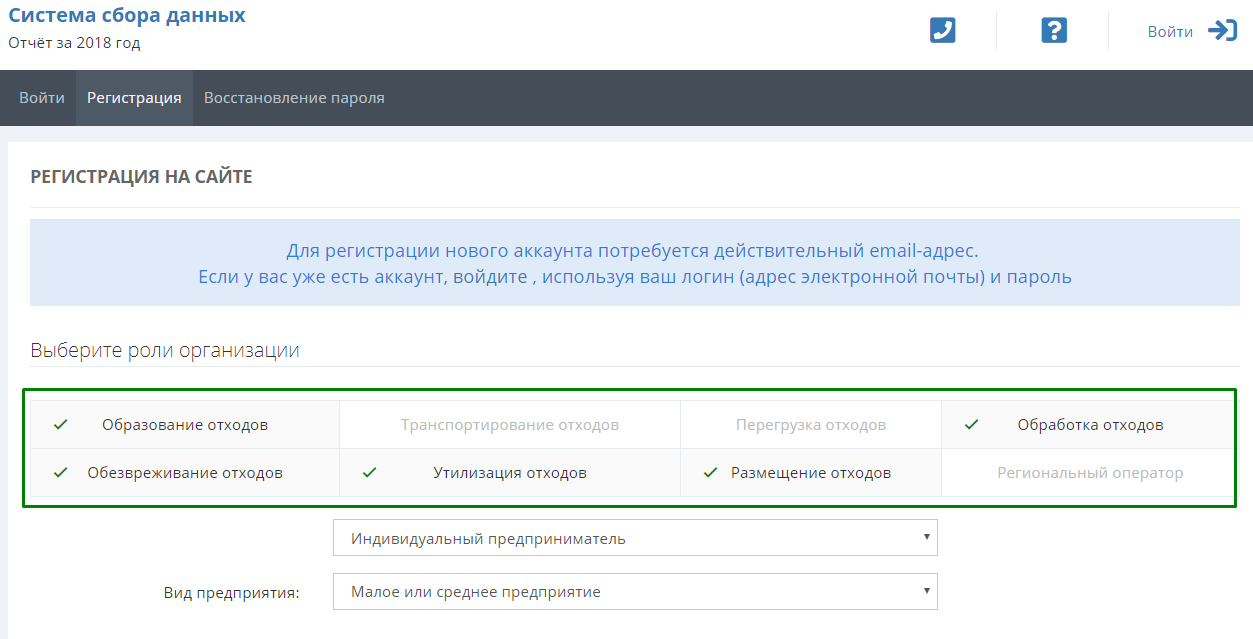 Рисунок 1Роль Образование отходов ставится по умолчанию всем пользователям. Для подключения к отчету разделов размещения и (или) технологии следует выбрать пункт Размещение отходов и (или) Обработка отходов, Обезвреживание отходов, Утилизациия отходов (любой подходящий в зависимости от вашей лицензии). Для удобства система интегрирована с базой данных УФНС, поэтому достаточно ввести наименование или ИНН организации в поле Сведения об организации. Рекомендуем проверить реквизиты.Если вы передаете отходы не по договору аренды, а транспортировщику, поставьте галочку «Наличие прямого договора с транспортировщиком на вывоз отходов».Если заполнены не все обязательные поля, то незаполненные будут подсвечены красной рамкой. Завершите заполнение формы и нажмите Зарегистрироваться. После этого на указанную электронную почту будет отправлено письмо со ссылкой для подтверждения регистрации. Откройте письмо и перейдите по ссылке – учетная запись стала активной. Ссылкой можно воспользоваться только один раз. После этого заходите на сайт в личный кабинет, используя форму Войти. ВХОД В СИСТЕМУДля входа в Систему введите электронную почту и пароль, указанные при регистрации, и  нажмите кнопку Войти (рис.2).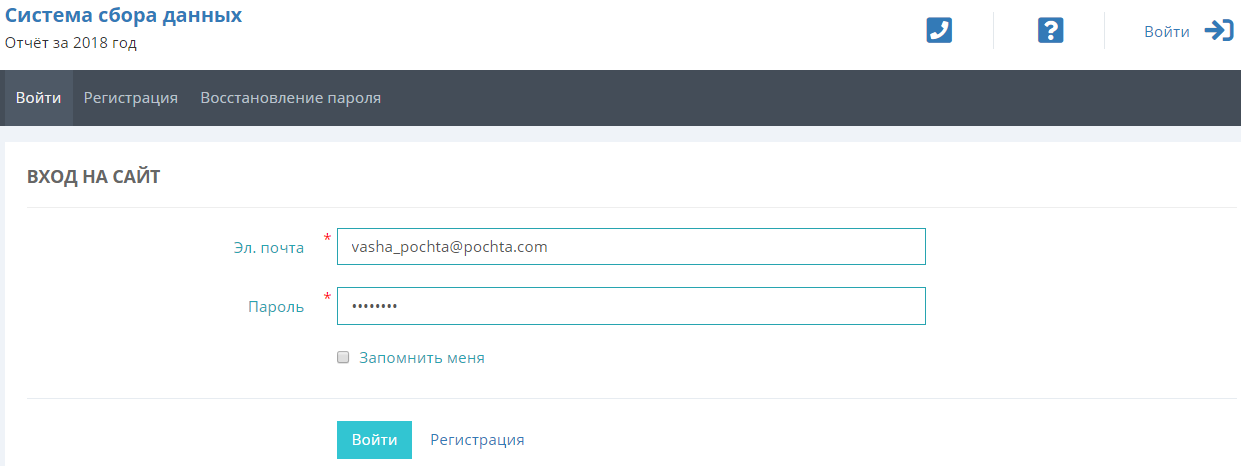 Рисунок 2После успешной авторизации вы попадете на главную страницу с приветствием и основной информацией об отчете (рис.3).Если вы не поставили галочку в пункте «С информацией ознакомлен» после входа, у вас откроется раздел Помощь. Скачайте и ознакомьтесь с Рекомендациями к заполнению (Справочная информация или раздел Помощь (знак вопроса в правой верхней части экрана)) и создайте новый отчет. 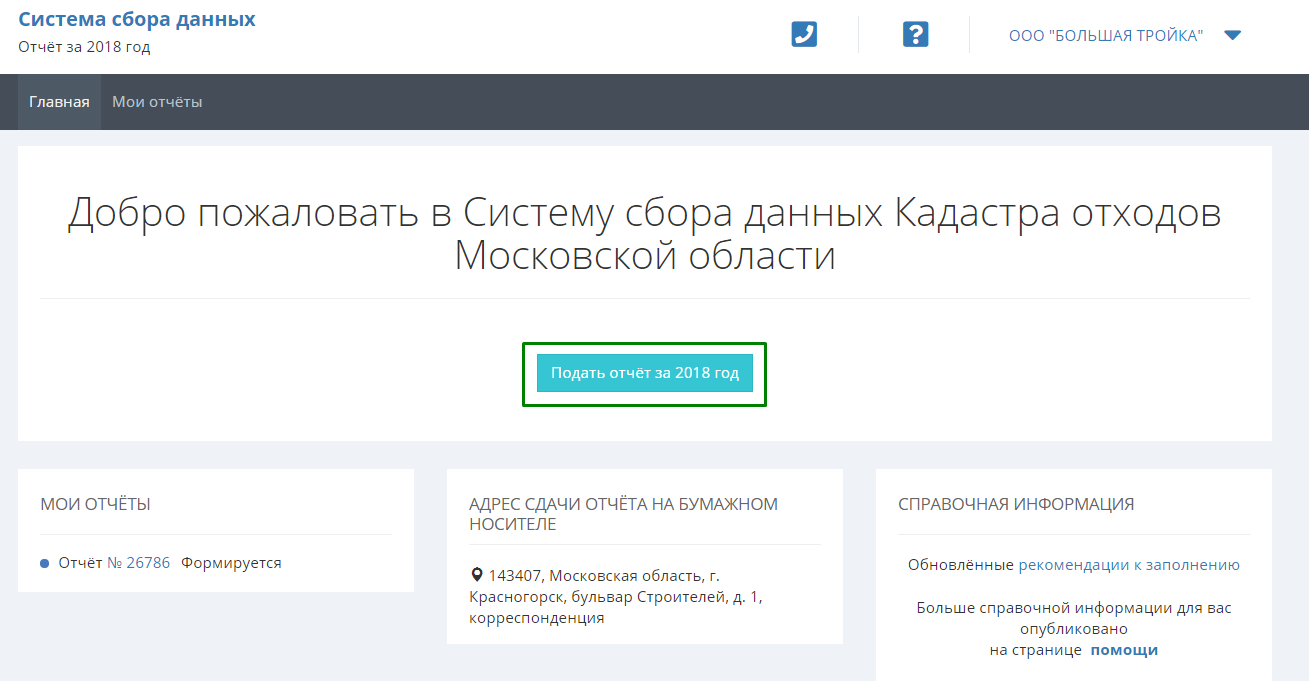 Рисунок 3СОЗДАНИЕ ОТЧЕТАНа главной странице нажмите кнопку Подать отчет за 20ХХ год (рис. 4), после чего откроется форма заполнения нового отчета. Рисунок 4Экран разделен на три колонки (рис.5). В левой части находится раздел Сведения и формы для заполнения в соответствии с выбранной при регистрации ролью, а также вкладка Статистика. Около каждой формы указана степень ее заполнения в процентах. Отправить отчет на проверку можно только в том случае, если каждая из форм и вкладок заполнена на 100%. Заполнять формы необходимо по порядку, сверху вниз.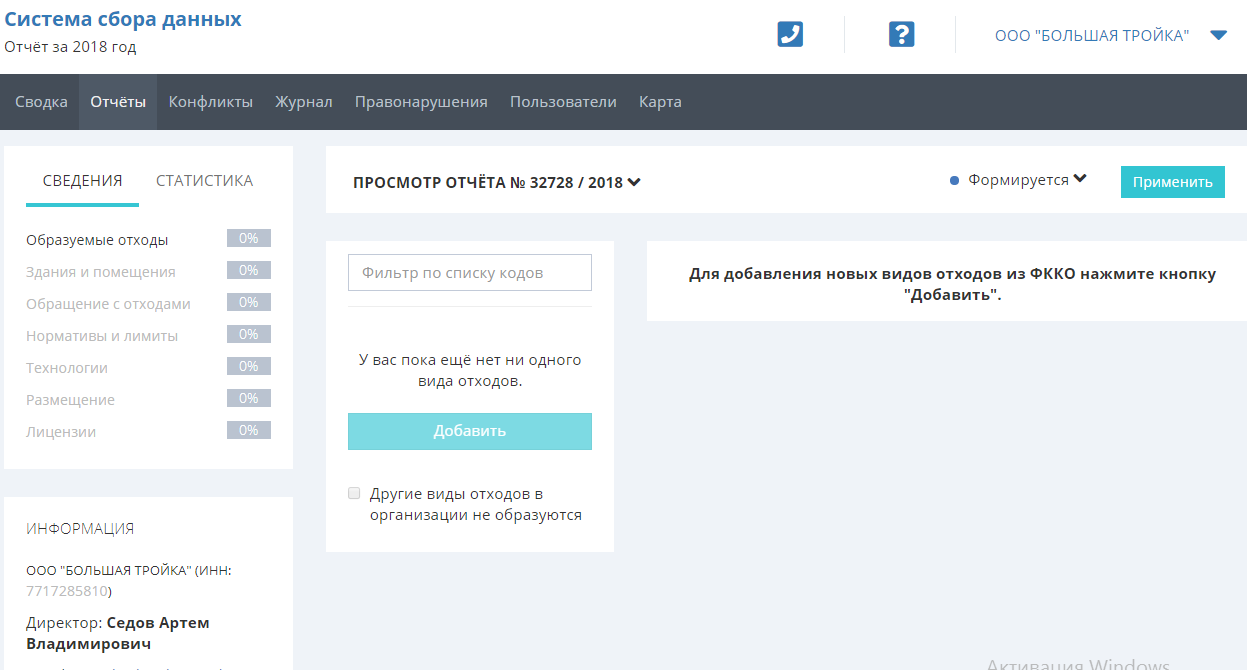 Рисунок 5В центральной части отчета размещаются кнопки добавления отходов, нормативов, зданий организации, объектов (где размещаются отходы), лицензий, а также добавленные пользователем данные и строка поиска по ним («Фильтр»). В правой части открываются основные и дополнительные вкладки для заполнения полей отчета. ИМПОРТИРОВАНИЕ ДАННЫХЕсли вы подаете отчет не в первый раз, и основные данные (тип отходов, здания, лицензии и др.) не менялись, рекомендуем воспользоваться функцией Импорта. Импортировать данные можно из любого отчета, в котором предусмотрена эта функция. Убедитесь, что у вас нет ранее добавленных объектов в текущем разделе, и нажмите кнопку Импортировать (рис.6).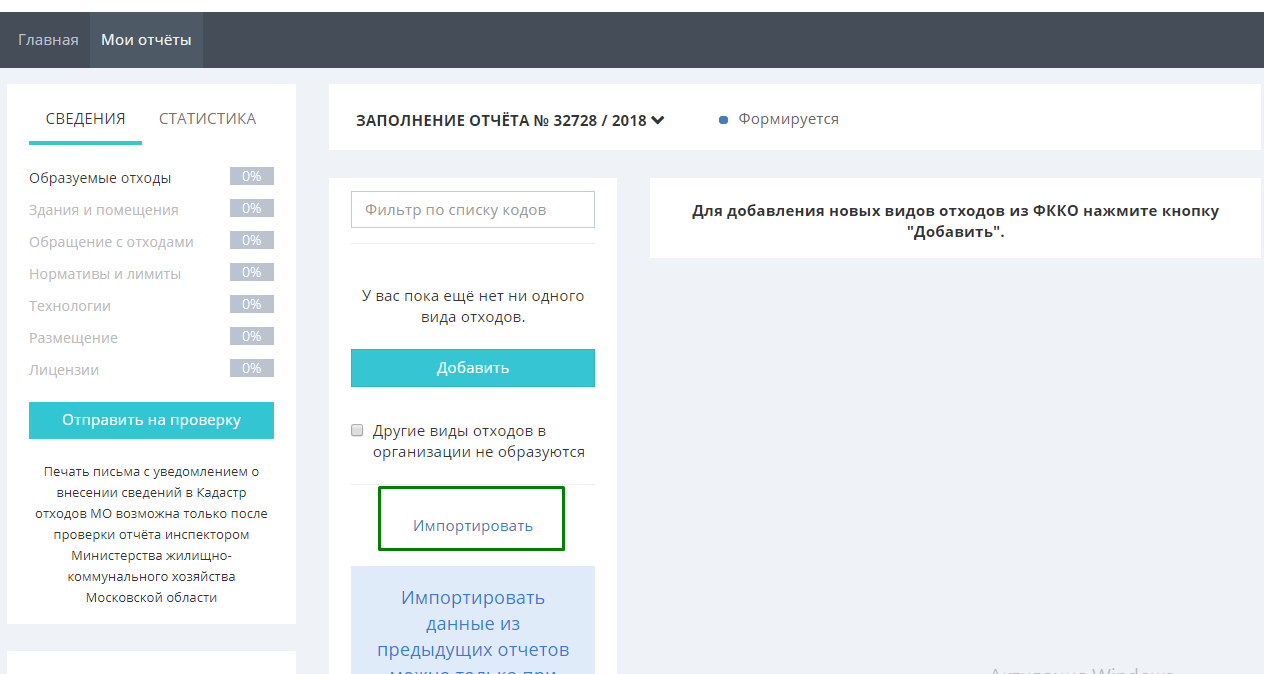 Рисунок 6Откроется окно, где в выпадающем списке нужно будет выбрать отчет, из которого производится импорт (рис.7). Нажмите кнопку Импортировать из выбранного и дождитесь результата переноса данных. В новый отчет будут скопированы все данные, кроме количества отходов.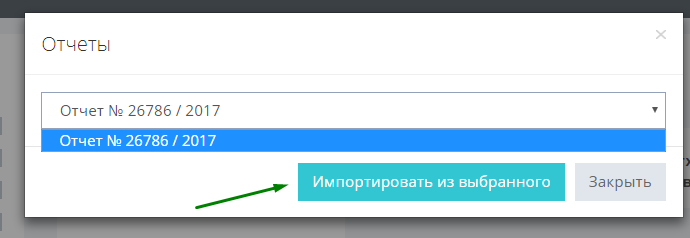 Рисунок 7Если импортировать данные неоткуда (других отчетов нет), следуйте инструкции ниже.ОБРАЗУЕМЫЕ ОТХОДЫВ раздел Образуемые отходы следует добавить виды отходов, которые образовались в вашей организации за отчетный период, а также те отходы, которые вы получили для захоронения от других организаций (транспортировщиков) и (или) для обработки (утилизации, обезвреживания, обработки). Для этого нажмите кнопку Добавить (рис. 8) и в открывшемся окне введите данные по отходу. 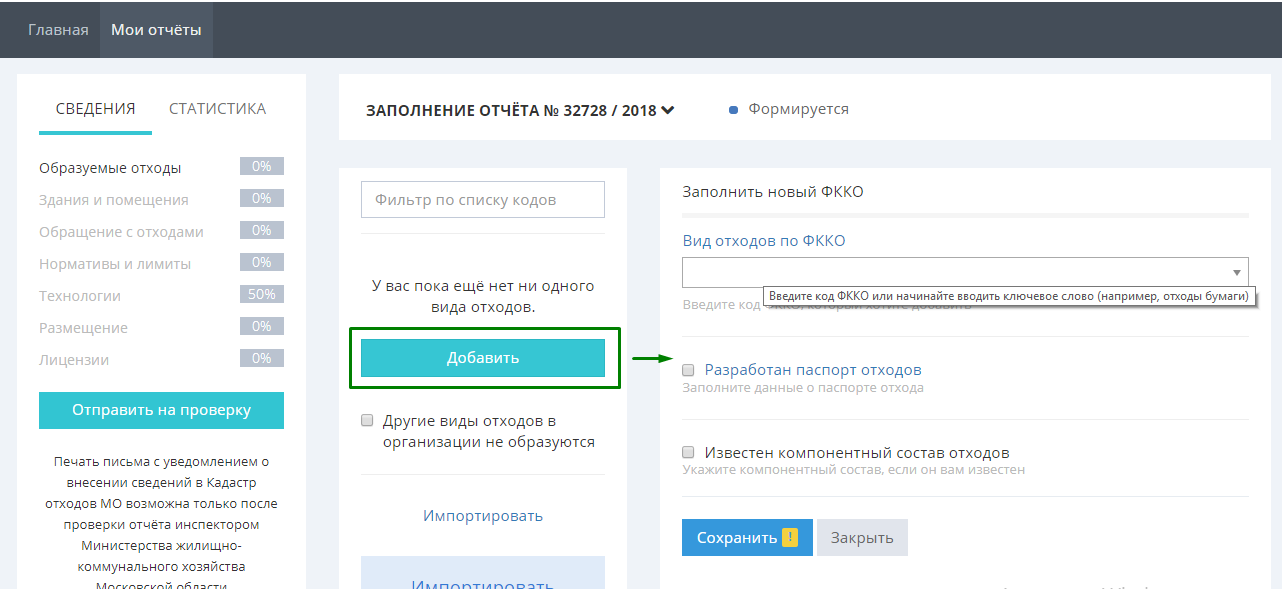 Рисунок 8В поле Вид отходов по ФККО введите ключевое слово без окончания (например, «офис» для поиска Мусор от офисных и бытовых помещений организаций, «жилищ» для Отходы из жилищ несортированные или крупногабаритные, «кухон» для Пищевые отходы кухонь и т.п.) или цифровой код отхода, если он вам известен (рис.9). 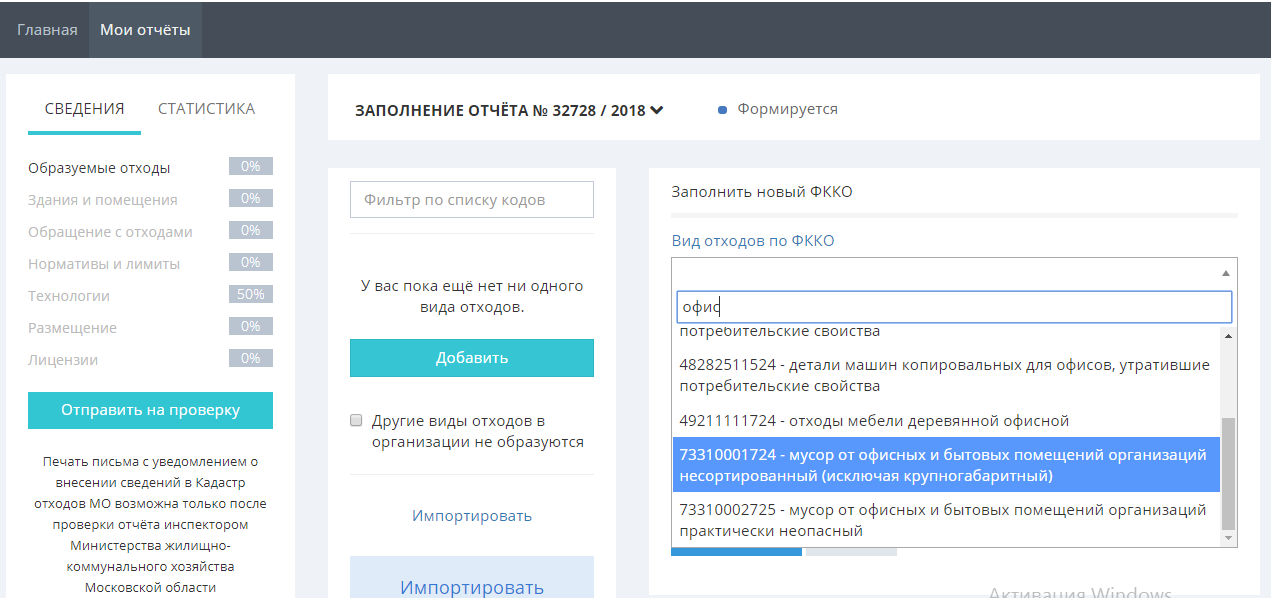 Рисунок 9При наличии паспорта отходов установите галочку «Разработан паспорт отходов», а затем – «Известен компонентный состав отходов» и заполните соответствующие обязательные поля (рис.10). Отметьте, согласован или утвержден паспорт, укажите дату. В поле Наименование технологического процесса укажите, в результате какого процесса образовался отход. Например, если «Мусор от офисных и бытовых помещений организаций несортированный» образуется в результате офисной деятельности, укажите «Офисная деятельность».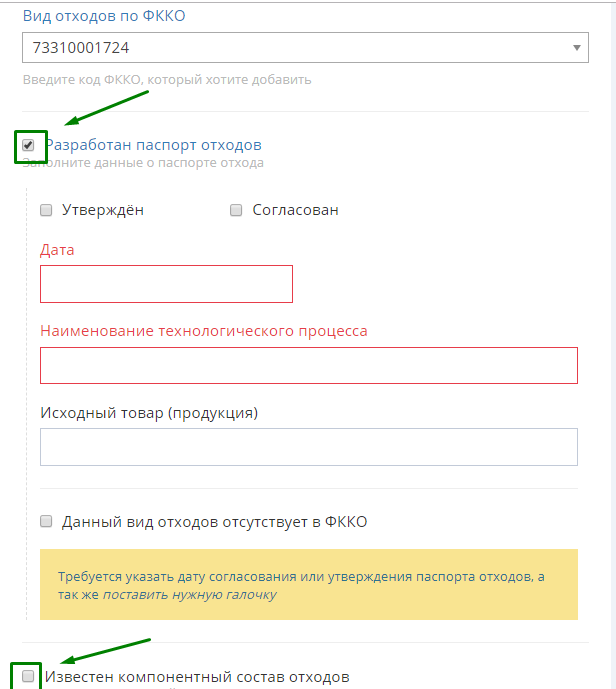 Рисунок 10Данные о компонентном составе заполняются на основе паспорта отходов. Поставьте галочку в пункте Известен компонентный состав отходов (рис. 11) и заполните компонентный состав. 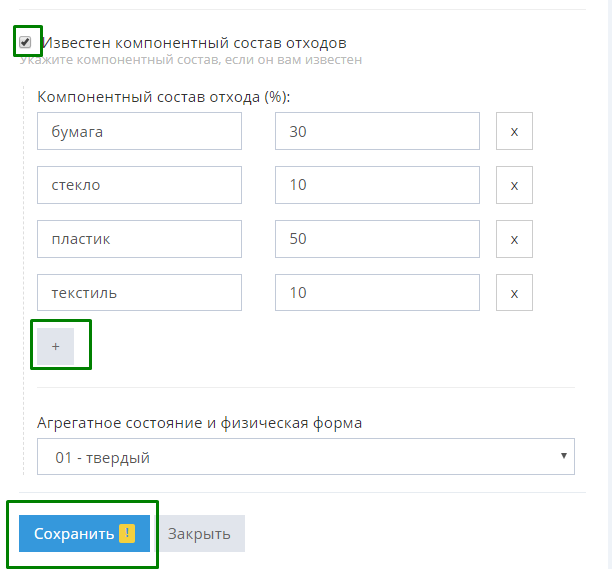 Рисунок 11Обратите внимание, что массовые доли компонентов указаны в процентах, сумма которых не может быть больше 100. Добавить компонент можно с помощью кнопки «плюс», удалить – кнопкой «удаление».Запрещено указывать компонентный состав отходов, если не разработан паспорт отхода. Для отходов, которые вы приняли на транспортирование (утилизацию, обезвреживание, обработку), паспорт указывать не нужно. После ввода всех данных нажмите кнопку «Сохранить».Если в системе отсутствует вид отхода по ФККО, но у вас на него уже разработан паспорт, то его можно добавить следующим образом: нажмите кнопку Добавить а затем, не выбирая вид отходов по ФККО в выпадающем списке, поставьте галочку Разработан паспорт отходов. После заполнения нужных форм поставьте галочку Данный вид отходов отсутствует в ФККО и введите наименование и код вида отходов вручную (рис. 12). Затем заполните компонентный состав отхода. 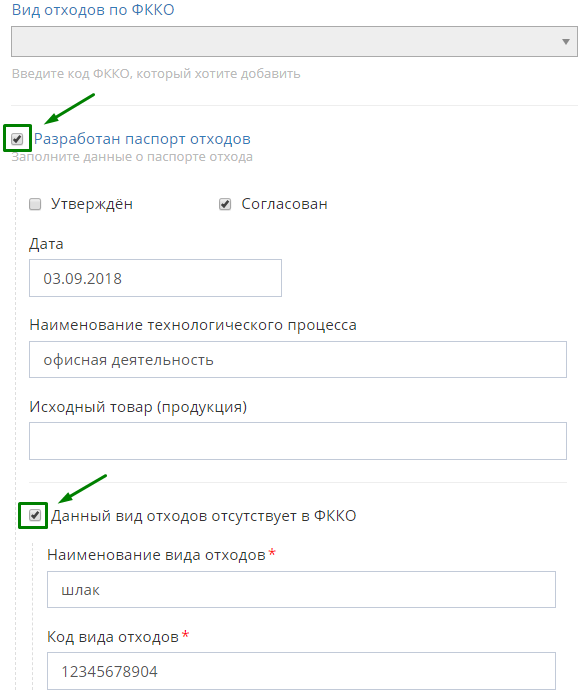 Рисунок 12Важно, чтобы после ввода сведений по видам образуемых отходов у каждого вида образуемых отходов в списке была отмечена галочка (рис. 13).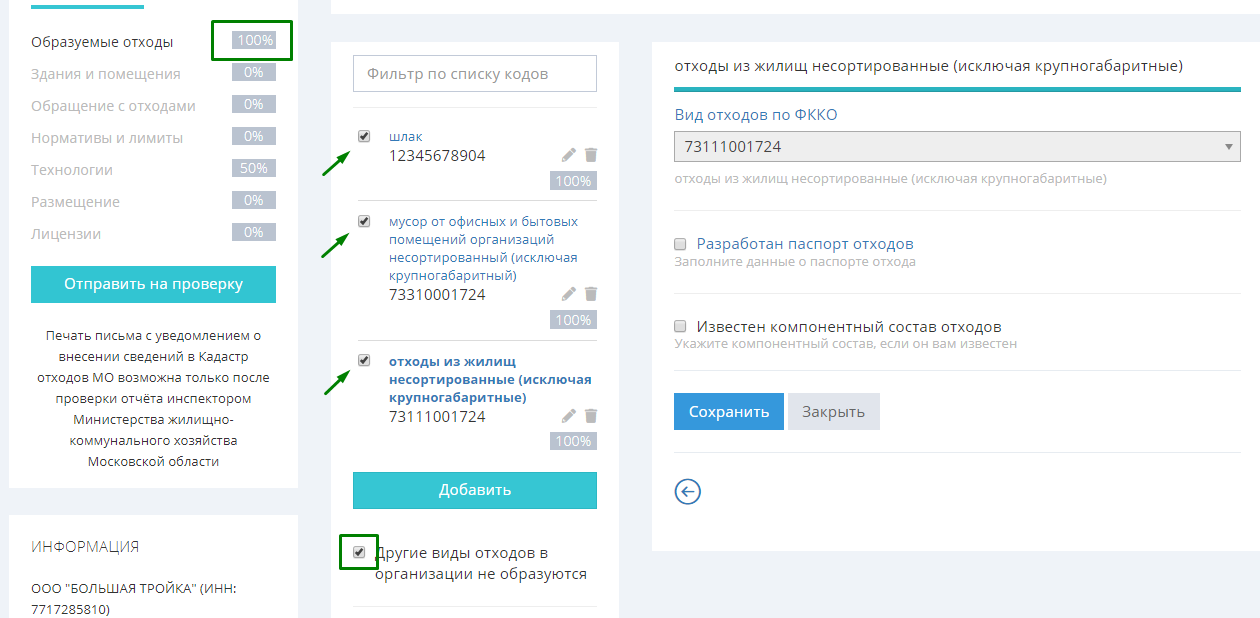 Рисунок 13После установки галочки Другие виды отходов в организации не образуются заполнение раздела становится 100%, и можно приступать к заполнению раздела Здания и помещения. ЗДАНИЯ И ПОМЕЩЕНИЯДля добавления места образования отходов (здания, помещения или иного объекта) необходимо нажать на кнопку Добавить и заполнить по порядку вкладки Общие сведения, Отходы и Площадки (рис.14). Если объект размещения (утилизации, обезвреживания, обработки) находится по тому же адресу, что и административное здание и прочие строения, можете указать только один адрес. 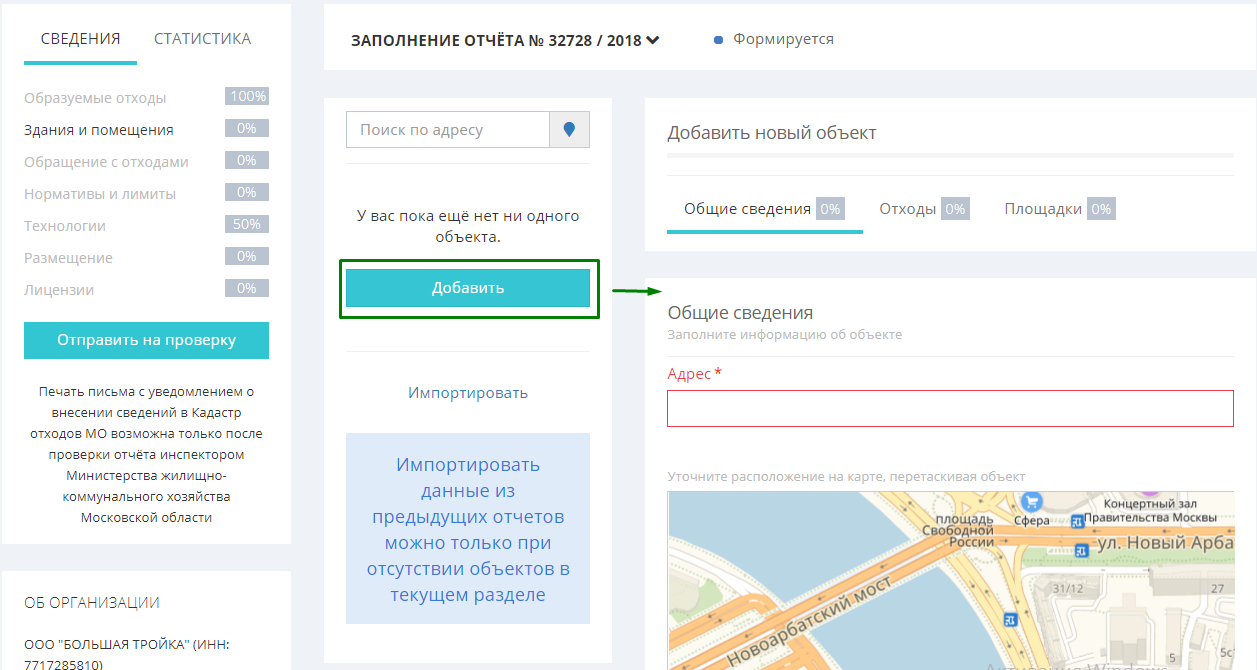 Рисунок 14Все поля, отмеченные звездочкой и красной рамкой, являются обязательными. В поле Адрес вкладки Общие сведения данные можно ввести в свободной форме, но выбирать следует подходящие варианты-подсказки, предложенные системой (рис.15). 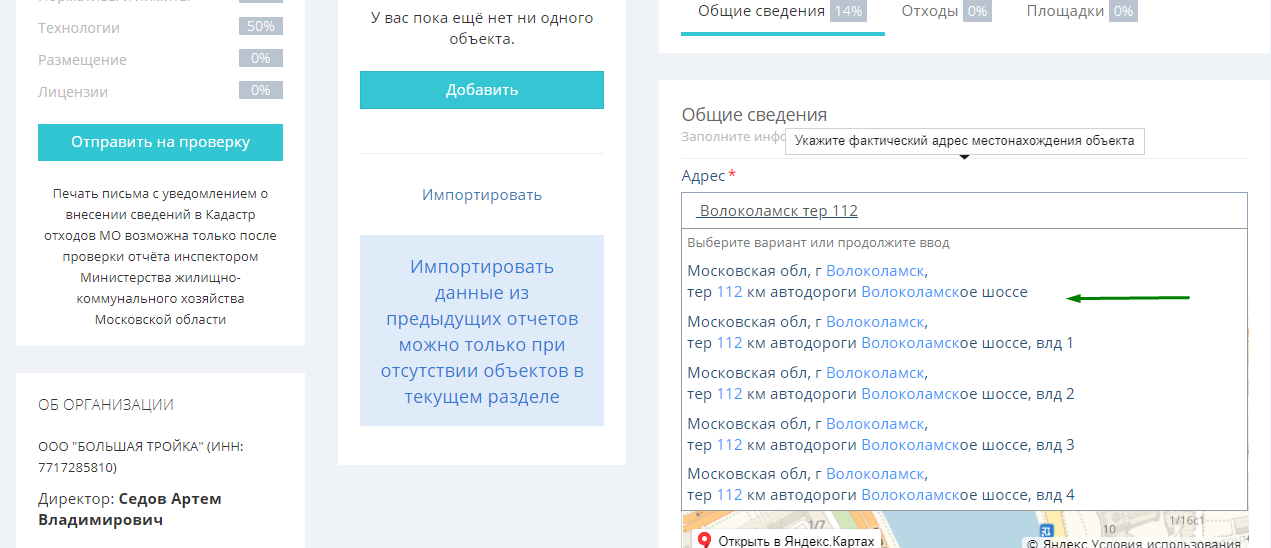 Рисунок 15После выбора адреса на карте синий значок переместится в точку, где находится указанная вами территория/дом/объект (рис.15). При необходимости (если система адрес на карте не обнаружила) точку можно переместить в нужное место. В поле Назначение помещения выберите подходящий вам вариант помещения, например, офисное или административное учреждение. В поле Здание и помещение укажите вариант в соответствии с типом вашего объекта (здание целиком или помещение). В случае, если у вас группа объектов, например, территория с несколькими типами зданий, выберите Иное в поле Назначение помещения, а также Иное в поле Здание или помещение, и в поле Описание помещения добавьте поясняющий комментарий (например, Полигон ТБО или Объект утилизации). Убедитесь, что вы используете актуальный, а не устаревший код ОКТМО (рис.16).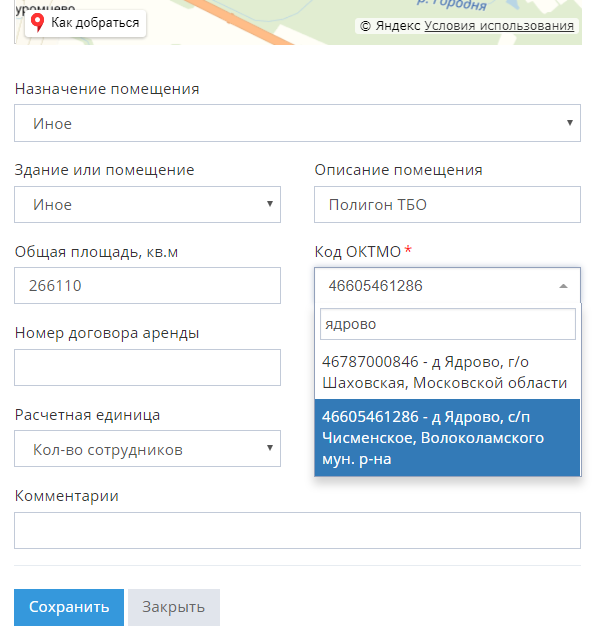 Рисунок 16Заполните поля Общая площадь и Расчетная единица. Если есть договор аренды – укажите его, если помещение/территория в собственности – оставьте это поле пустым. Поле комментария заполняйте при необходимости. Сохраните вкладку после заполнения всех полей. Во вкладке Отходы отображаются те виды отходов, которые были добавлены в раздел Образуемые отходы на предыдущем этапе. Здесь следует поставить галочку на тех видах отходов, которые образовались у вас в отчетном году, и указать количество тонн. Если имеется остаток – заполните соответствующее поле (рис.17а), если нет – оставьте в поле 0 (ноль).На отходах, которые вы приняли на размещение (утилизацию, обезвреживание, обработку) и которые не образовывались на ваших объектах, оставьте галочку и укажите 0 (ноль). 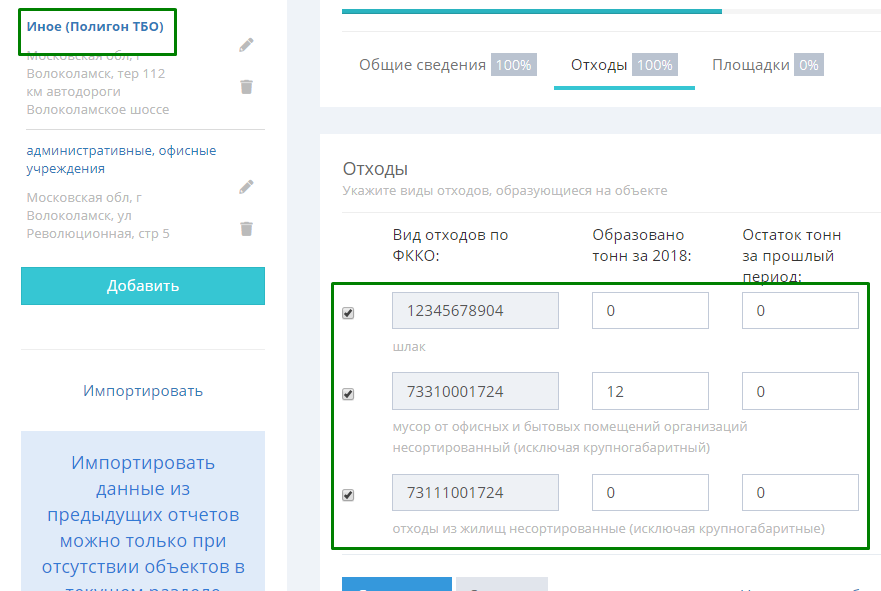 Рисунок 17аЕсли в разделе Здания и помещения у вас два и более объекта, то там, где те или иные отходы не образуются, снимите с них галочку, оставив 0 (ноль). Например, Административные и офисные учреждения не могут образовывать отходы из жилищ, значит, галочка снимается (рис.17б). 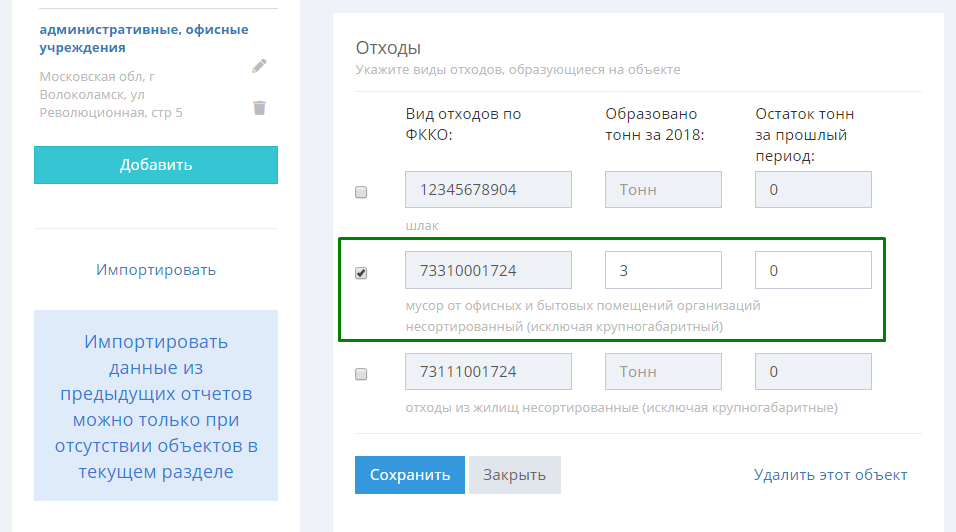 Рисунок 17бОднако вы принимаете их на размещение в объекте Иное (Полигон ТБО), поэтому там галочка ставится, и в поле указывается 0 (ноль). Для отходов, отмеченных таким образом, в разделе Обращение с отходами – Передано и Получено можно будет добавлять соответствующие договора.Сохраните внесенные данные и перейдите во вкладку Площадки. Если у вас нет контейнерных площадок, куда вы выбрасываете отходы, то поставьте галочку об их отсутствии (рис.18а) и внесите поясняющий комментарий.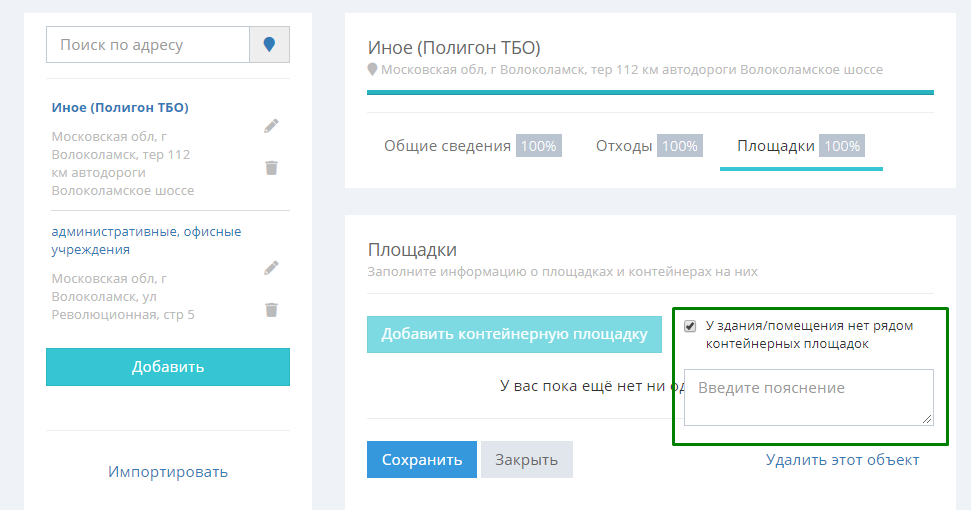 Рисунок 18аЕсли площадка есть, то нажмите на кнопку Добавить контейнерную площадку и заполните поля в открывшемся окне. По умолчанию красным значком отображается ваш адрес и метка для вашей площадки. 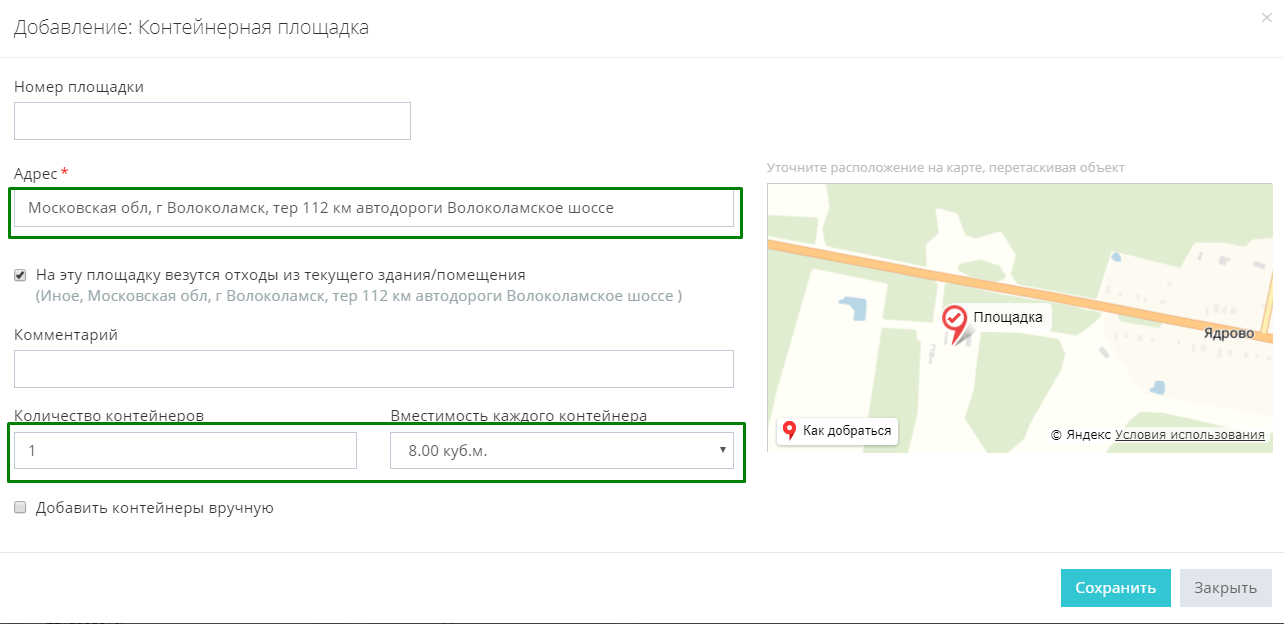 Рисунок 18бПеремещая красный указатель Площадка, укажите точное местоположение и заполните поля вручную (рис.18б): номер площадки (если имеется информация о нем), адрес расположения площадки, количество контейнеров и их вместимость, при необходимости укажите комментарий, после чего нажмите кнопку Сохранить в этой форме и Сохранить в форме Площадки.Синим значком отображаются ближайшие уже имеющиеся в системе площадки. Если, например, ваши отходы идут на площадку №1 (рис.19, 20), то выберите ее, нажав на кнопку Выбрать эту площадку. 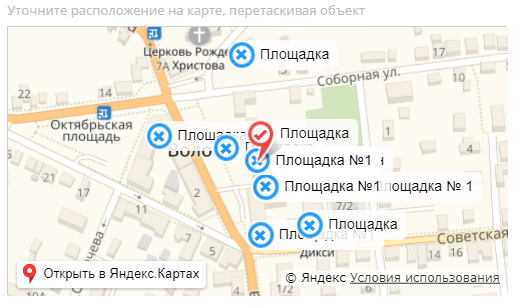 Рисунок 19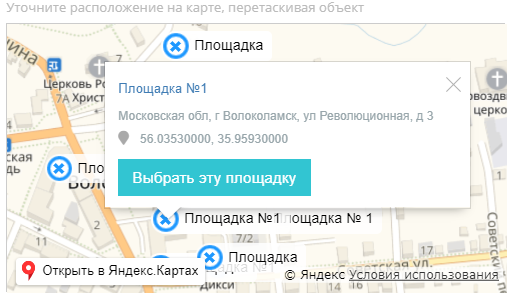 Рисунок 20Поля заполнятся автоматически (рис.21). При необходимости их можно отредактировать, а также добавить контейнеры вручную. Сохраните данные.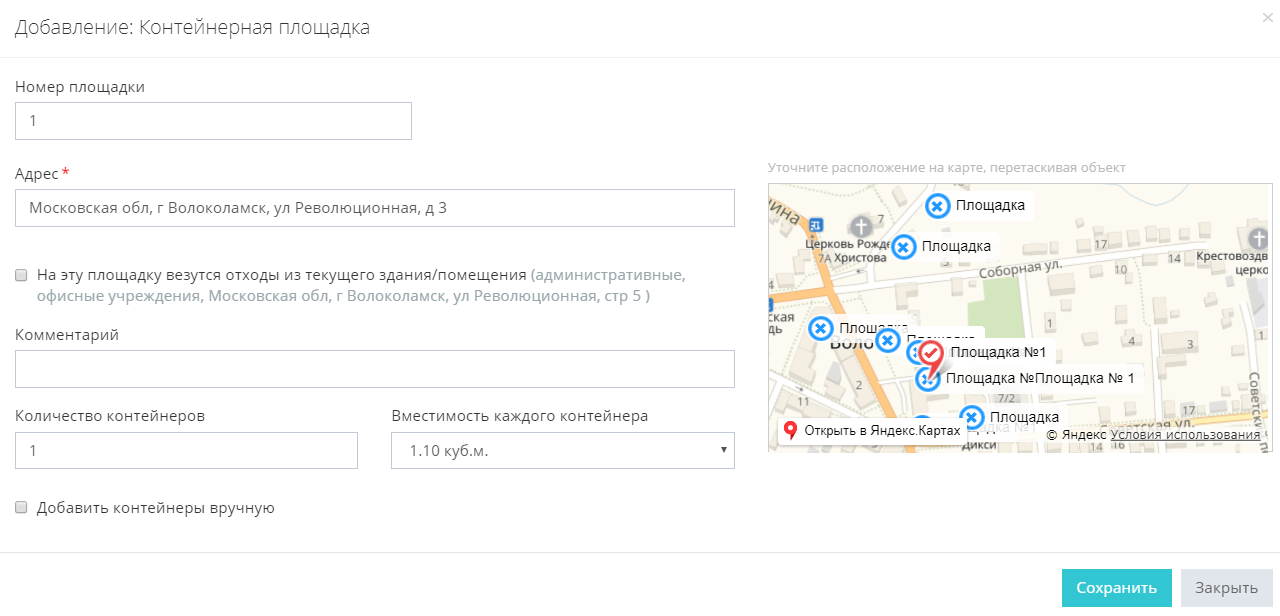 Рисунок 21Затем сохраните данные во вкладке Площадки (рис.22).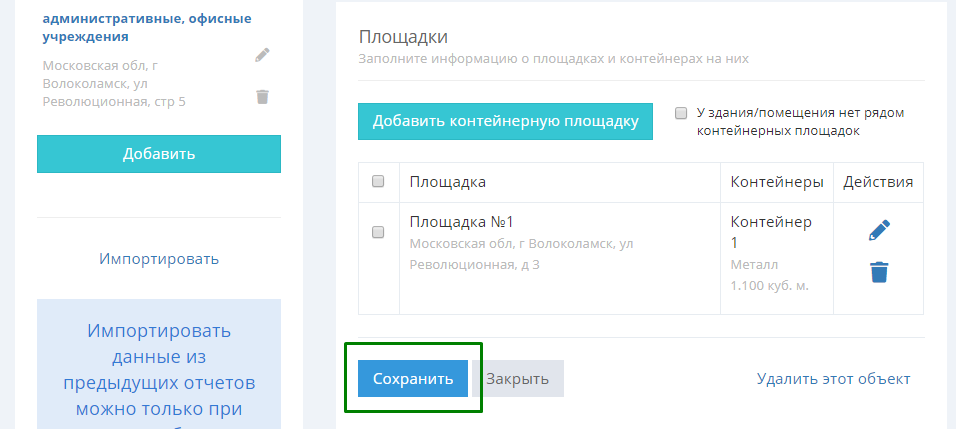 Рисунок 22Выполните аналогичные действия для всех мест образования отходов, убедитесь, что форма Здания и помещения заполнена на 100 % (рис.23), и переходите к заполнению раздела Обращение с отходами. 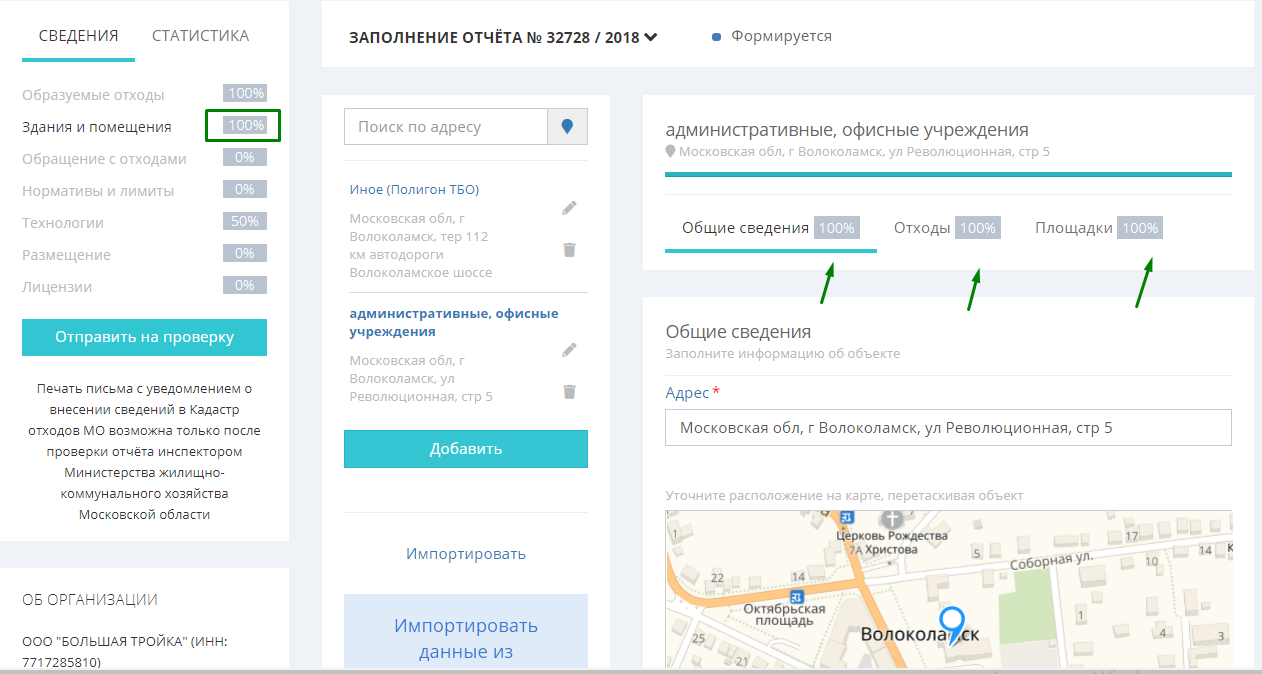 Рисунок 23ОБРАЩЕНИЕ С ОТХОДАМИПри переходе на вкладку Обращение с отходами (рис.24) в среднем окне отображается список тех объектов (адресов), которые вы ввели ранее в разделе Здания и помещения. Нажмите на адрес, чтобы открыть перечень отходов, по которым необходимо заполнить данные о передаче или получении. Рядом с каждым видом отхода указывается процент заполнения формы. Для того чтобы отчет можно было отправить, по каждому из отходов заполнение должно быть 100%. 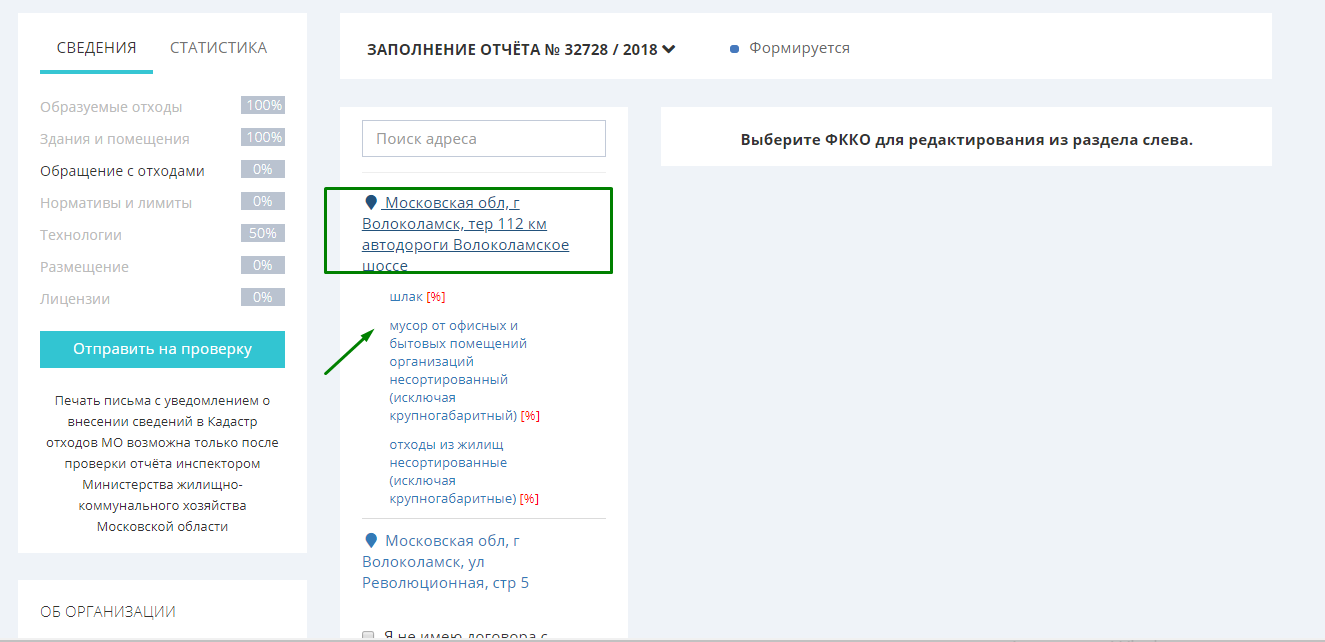 Рисунок 24аЕсли вы не вывозите отходы самостоятельно, а передаете их арендодателю, отметьте галочку «Я не имею договора с транспортировщиком отходов, имею договор с арендодателем» (рис.24б). 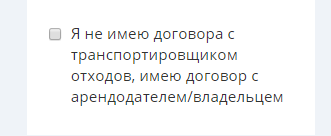 Рисунок 24бПри выборе вида отходов в правой части отчета откроются три вкладки: Общие сведения, Передано и Получено. Для отхода, образованного в вашей организации (адрес Офиса, при условии отсутствия получаемых от арендаторов отходов), во вкладке Получено поставьте галочку Не получаю отходы от других организаций и сохраните форму. 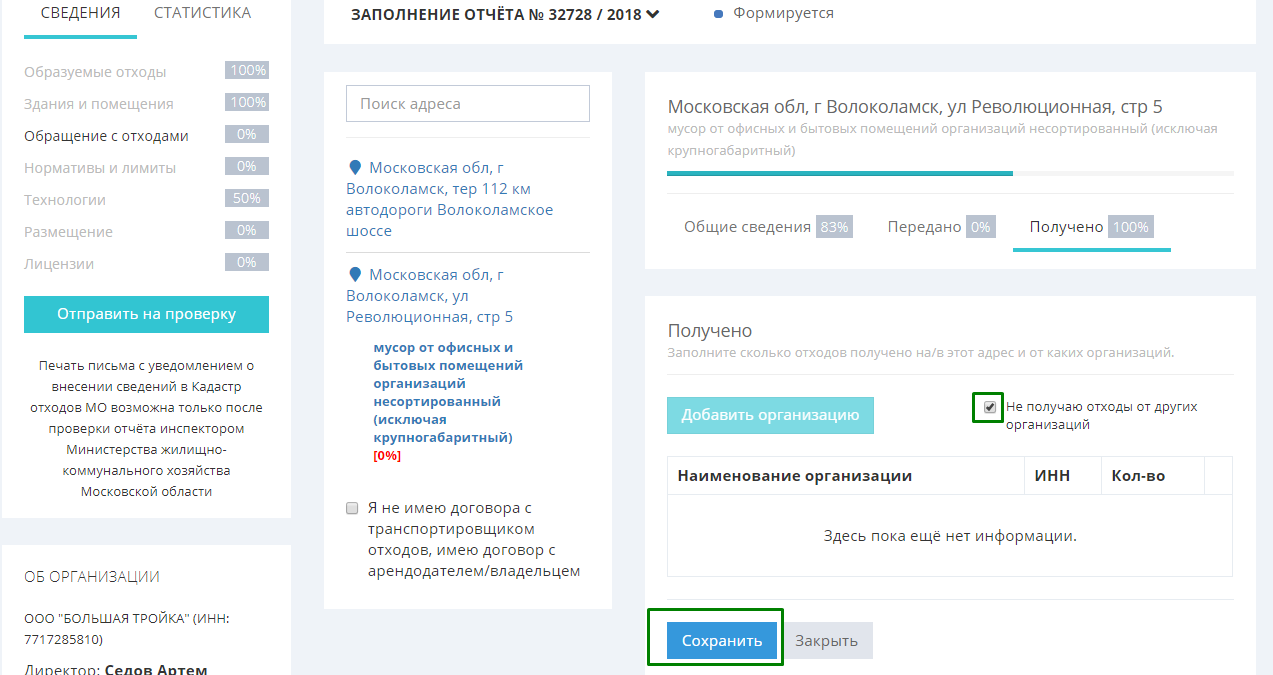 Рисунок 25Заполнение вкладки Получено изменится на 100%, а общее заполнение страницы отхода станет 61% (рис.25).Во вкладке Передано введите все организации, которым вы передаете данный вид отходов.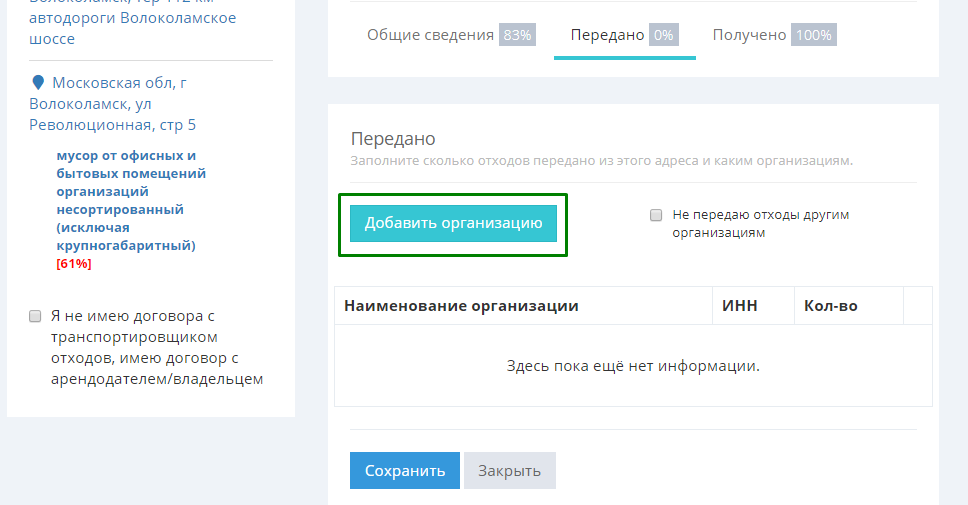 Рисунок 26Для этого нажмите кнопку Добавить организацию (рис.26) и в открывшемся окне Сведения об организации (рис.27) введите сведения по организации, которой переданы отходы. Это может быть как арендодатель, так и транспортировщик. Укажите наименование организации и выберите подходящий вариант из предлагаемых системой подсказок. Поля ИНН и ОГРН будут заполнены автоматически. 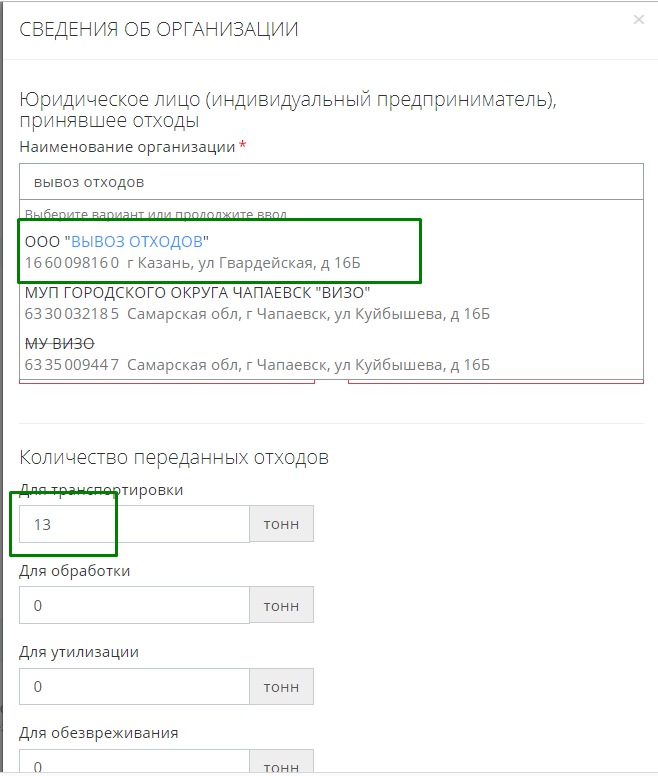 Рисунок 27Если это арендодатель или транспортировщик – укажите цель вывоза Для транспортирования, в остальных пунктах поставьте 0 (ноль).Если у вас есть лицензия на перевозку отходов и вы самостоятельно вывезли свой отход на свой объект размещения (утилизации, обезвреживания, обработки), то поставьте галочку Не передаю отходы другим организациям (рис.28).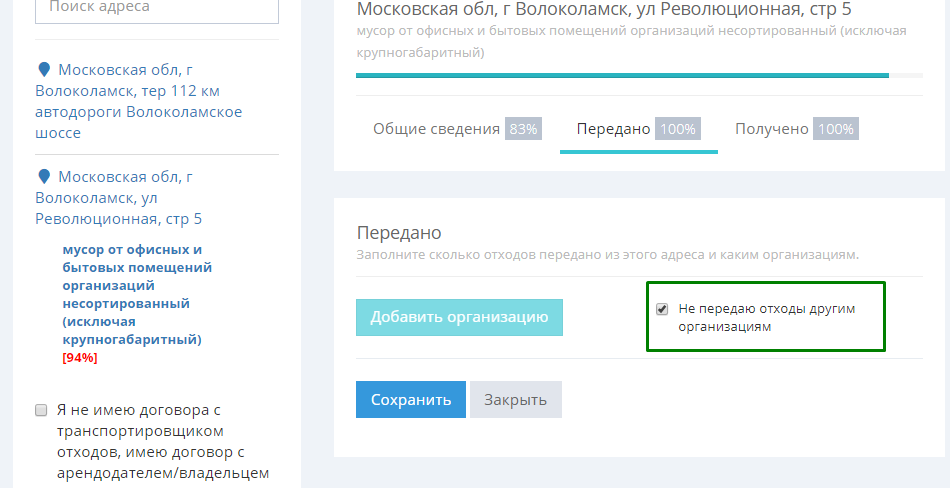 Рисунок 28После этого перейдите в раздел Общие сведения и заполните поле На собственных объектах по обращению с отходами. В зависимости от цели вывоза отхода заполните соответствующее поле: например, для полигона это будет Захоронение, для объекта по утилизации – Утилизировано (рис.29).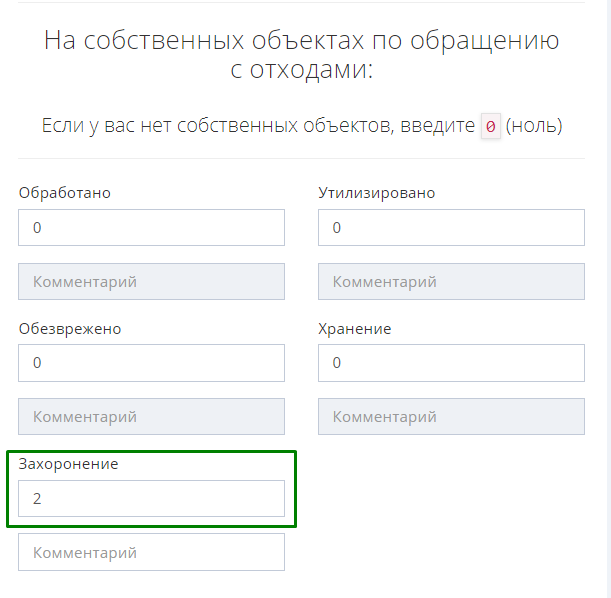 Рисунок 29Если захоронено меньше, чем образовано, то ниже в блоке Статистика следует ввести поясняющий комментарий в соответствующем поле или исправить ошибку (рис.30). 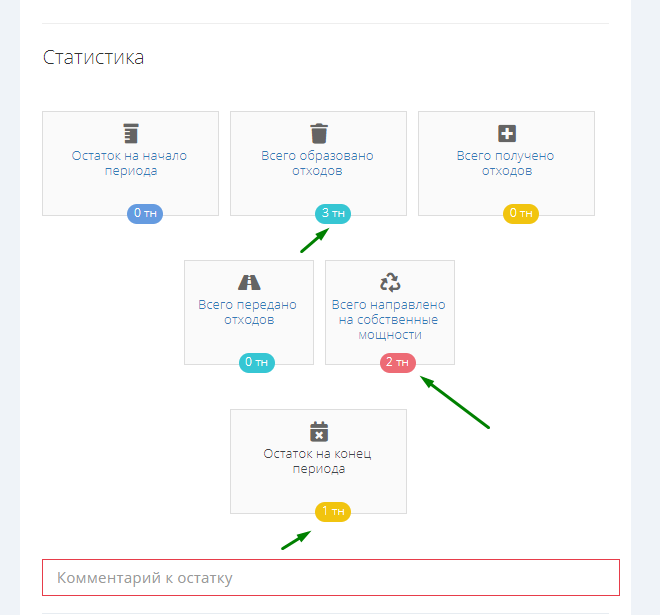 Рисунок 30Для отхода, полученного на объект размещения (утилизации, обезвреживания, обработки) во вкладке Получено добавьте все договора, по которым вы получили этот вид отхода от других организаций (рис.31а, б). 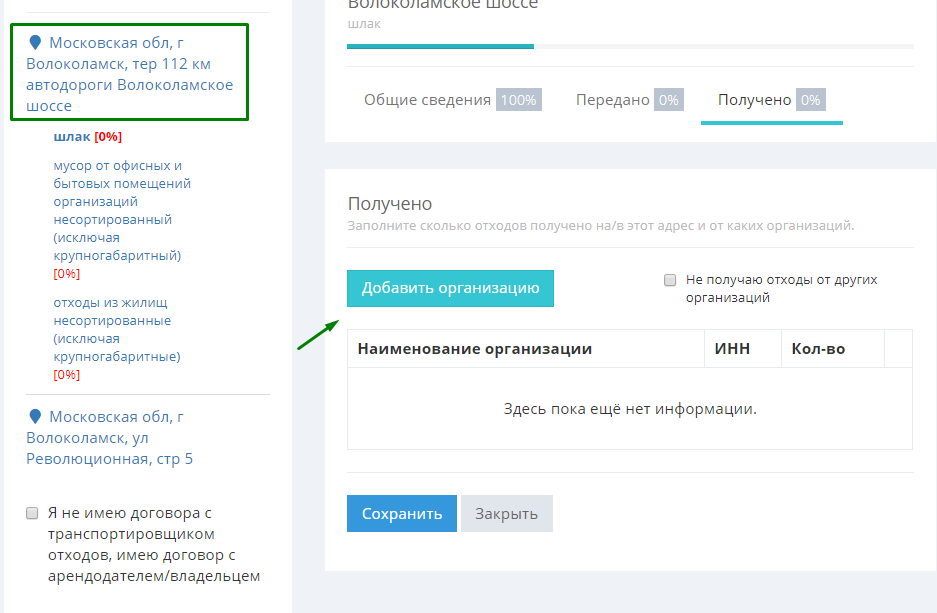 Рисунок 31а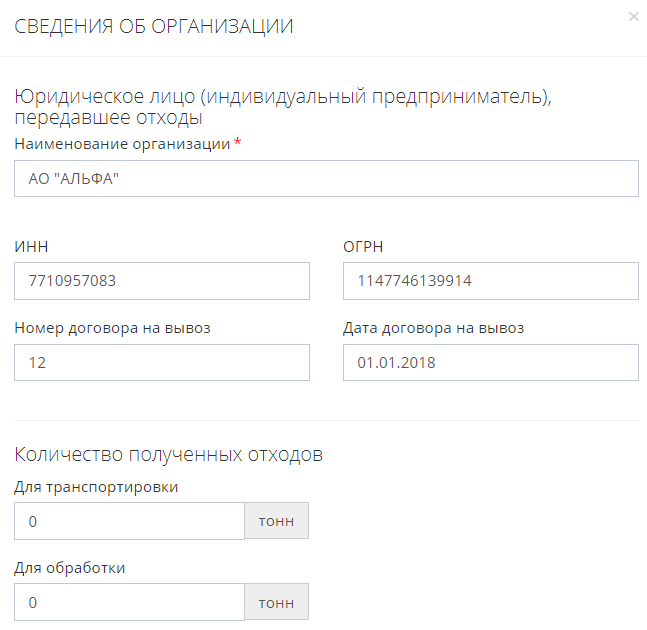 Рисунок 31бУкажите количество полученного отхода в соответствии с целью вывоза. Например, Для захоронения в случае, если у вас объект захоронения (рис.31в).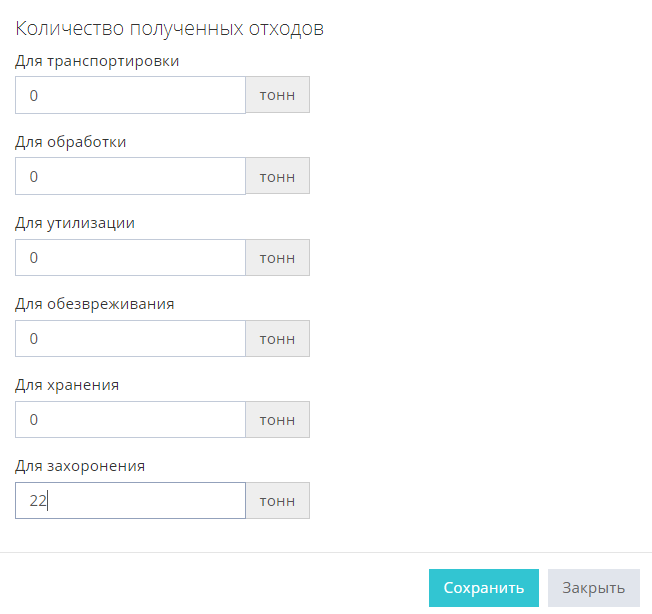 Рисунок 31вСохраните форму после добавления всех договоров (рис.32). 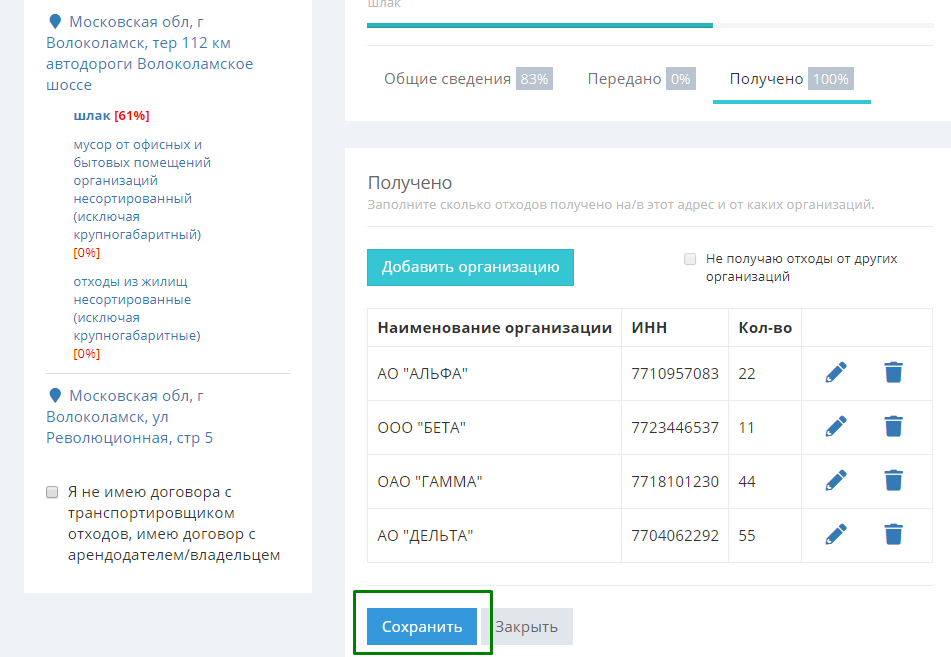 Рисунок 32В разделе Передано поставьте галочку Не передаю отходы другим организациям (рис.33), если вы никуда не передавали отходы этого типа. Если передавали – повторите действия раздела Получено. Затем перейдите во вкладку Общие сведения и в блоке На собственных объектах по обращению с отходами заполните соответствующее поле (рис.33). Если весь объем полученных отходов был получен на полигон, то укажите это в поле Захоронение. Если образовался остаток – прокомментируйте это в соответствующем поле блока Статистика. 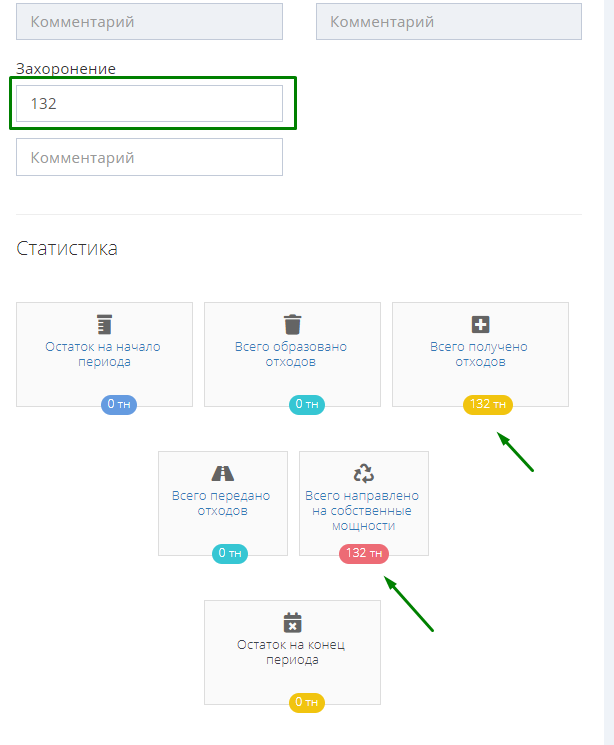 Рисунок 33Убедитесь, что во всех вкладках по отходу у вас 100% заполненность. Воспользуйтесь вкладкой Статистика в левом столбце, чтобы получить полный обзор внесенных в отчет сведений и определить, какой из разделов нуждается в корректировке (рис.34а, 34б).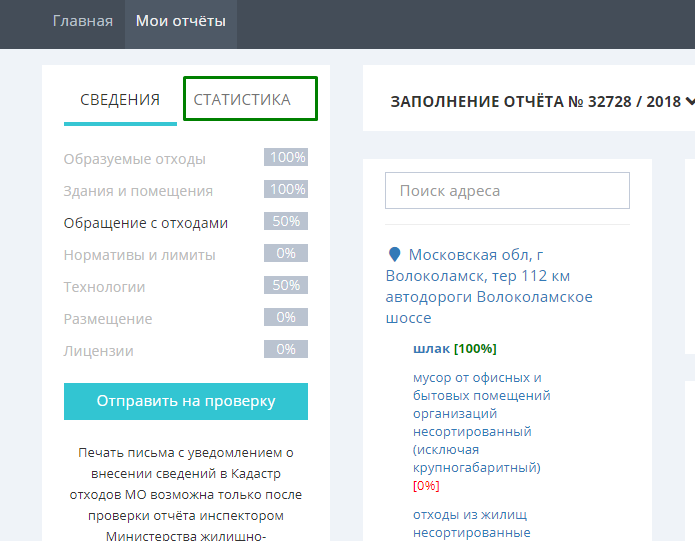 Рисунок 34а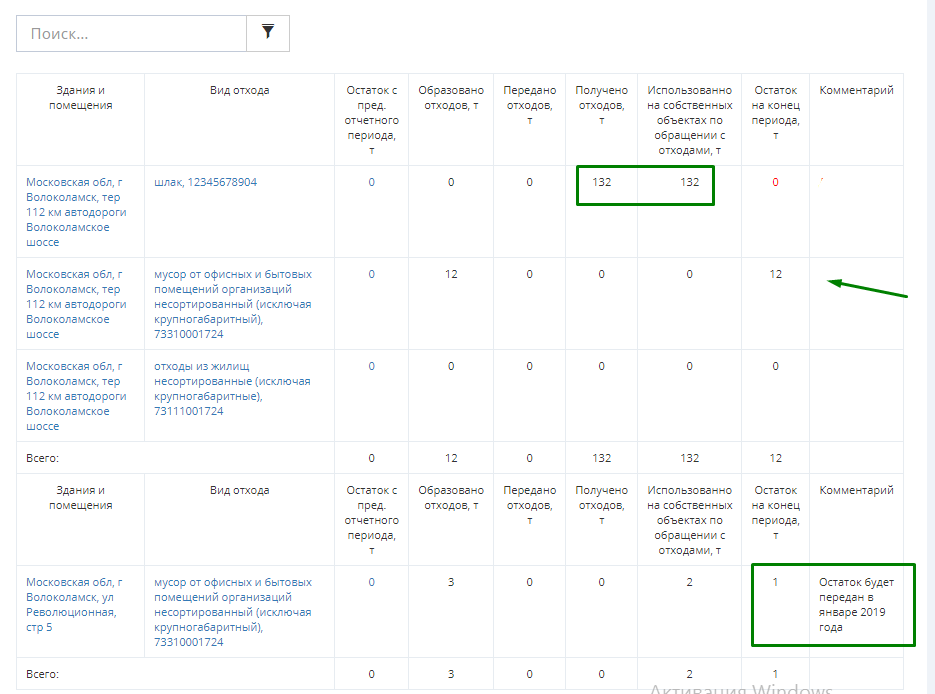 Рисунок 34бКоличество остатка с предыдущего отчетного периода (если есть), образованных (или полученных) отходов должно быть равно количеству Переданных отходов или (и) использованных на собственных объектах. При наличии остатка на конец периода должен быть комментарий. Если Остаток на конец периода – отрицательный, следует исправить ошибку либо в разделе Здания и помещения – Отходы, либо в разделе Обращение с отходами – Передано (Получено) (рис.34) или в блоке Обращение с отходами - Направлено на собственные мощности. 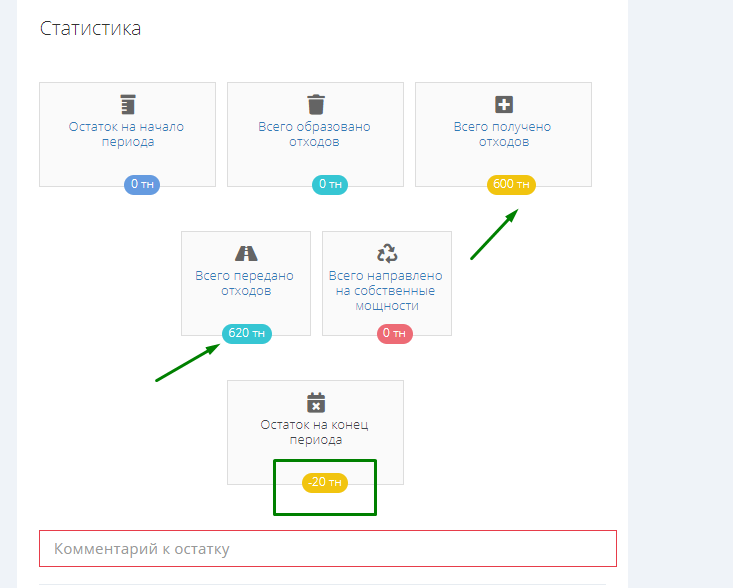 Рисунок 35После заполнения раздела Обращение с отходами на 100% (рис.36) можно переходить к разделу Нормативы и лимиты.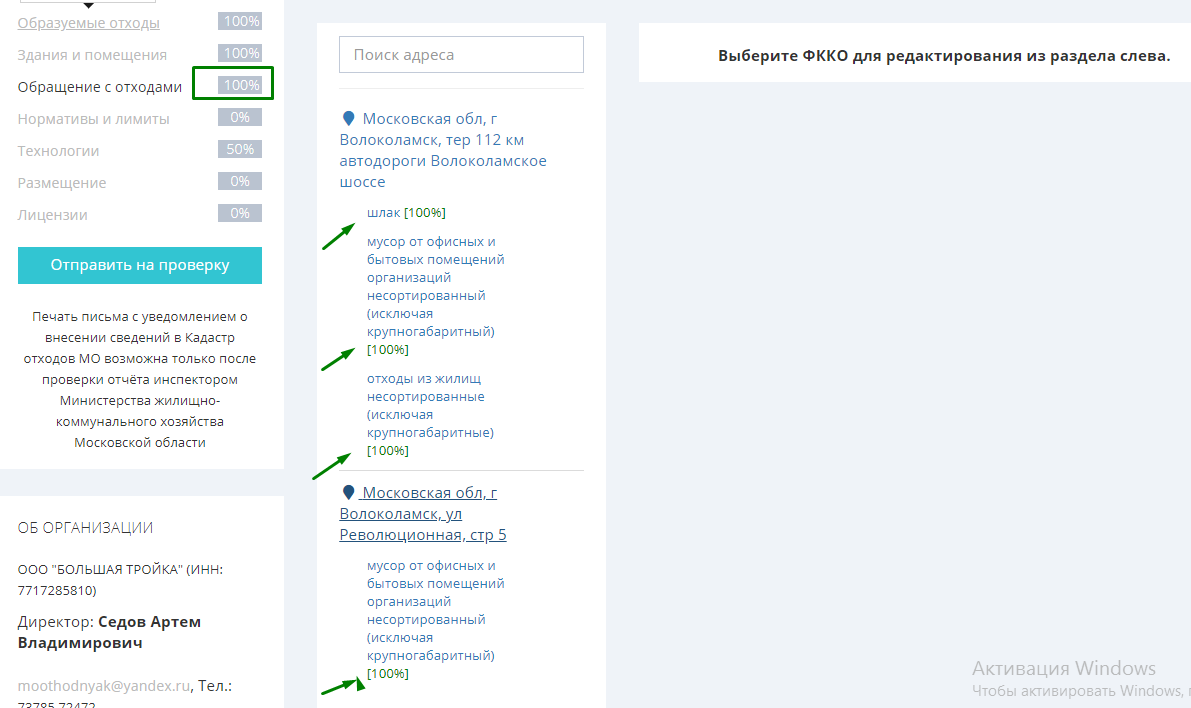 Рисунок 36НОРМАТИВЫ И ЛИМИТЫЕсли у вашей организации нет документов об утверждении нормативов и лимитов (малое или среднее предприятие) поставьте галочку Нет документов об утверждении нормативов и лимитов (рис.37). При этом заполнение формы становится равным 100 %.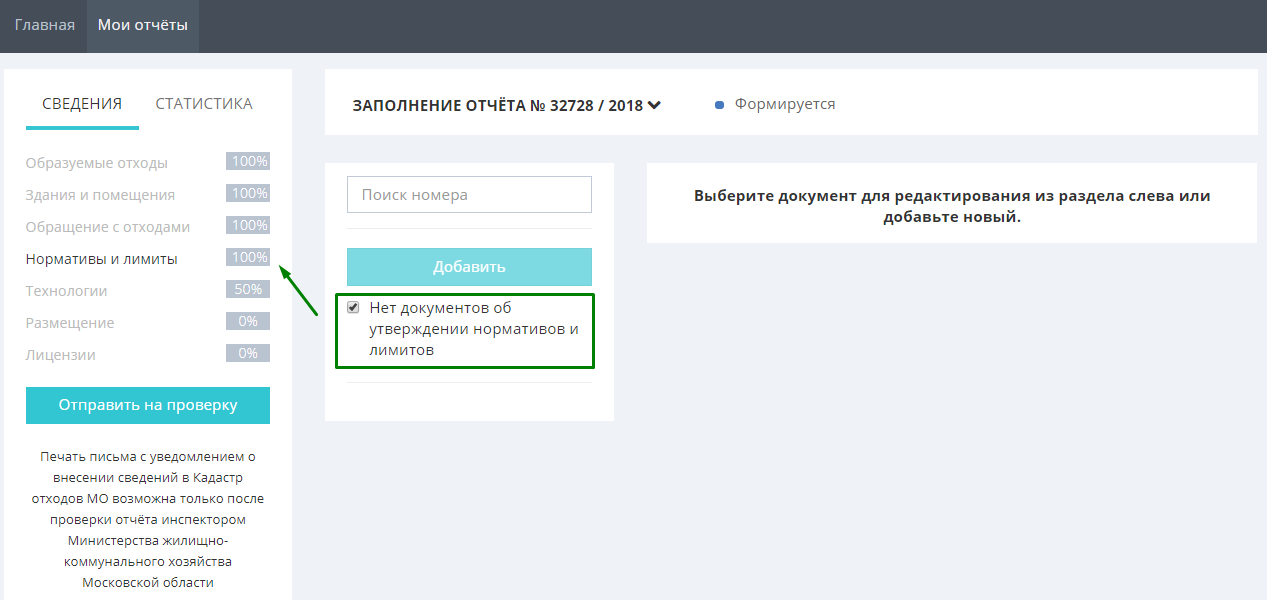 Рисунок 37Если документы об утверждении есть, то для добавления нового документа нажмите кнопку Добавить и в открывшемся окне (рис.38) введите реквизиты документа, код ОКТМО и фактический адрес места образования отхода. В окне карты отобразится место образования отхода по введенному адресу. На карте можно уточнить место образования отхода и сохранить документ.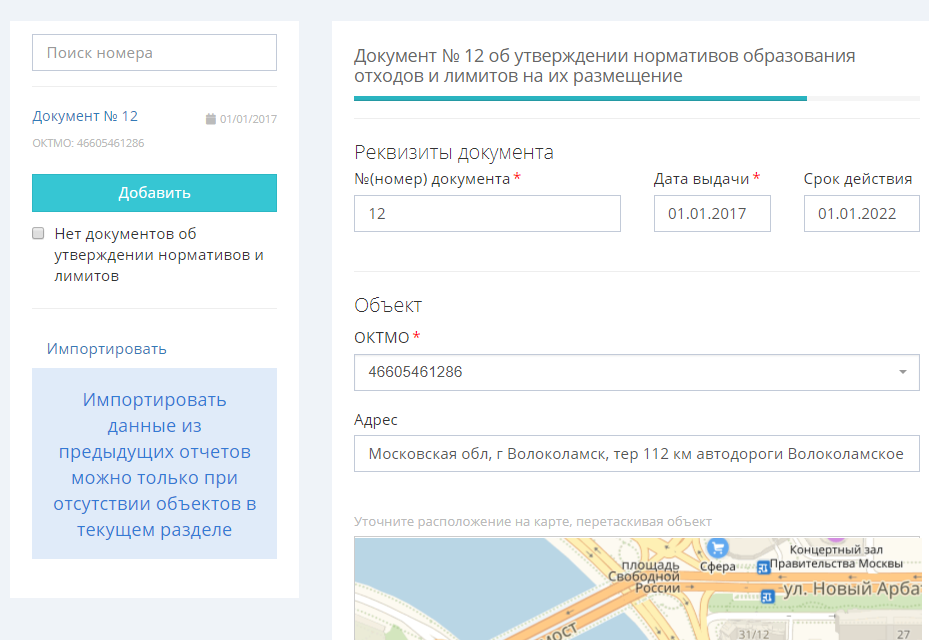 Рисунок 38После сохранения документа добавьте нормативы по каждому виду отходов – нажмите кнопку Добавить норматив (рис.39) и заполните форму в соответствии с вашими документами (рис.40).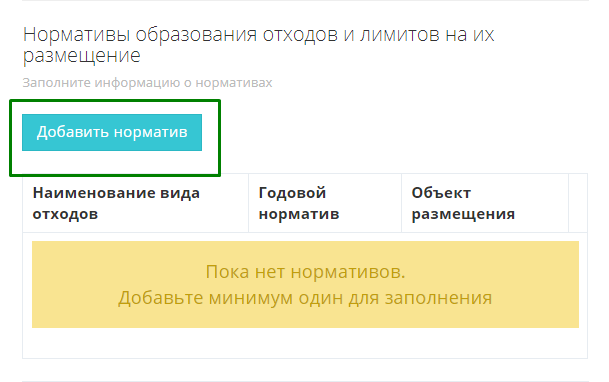 Рисунок 39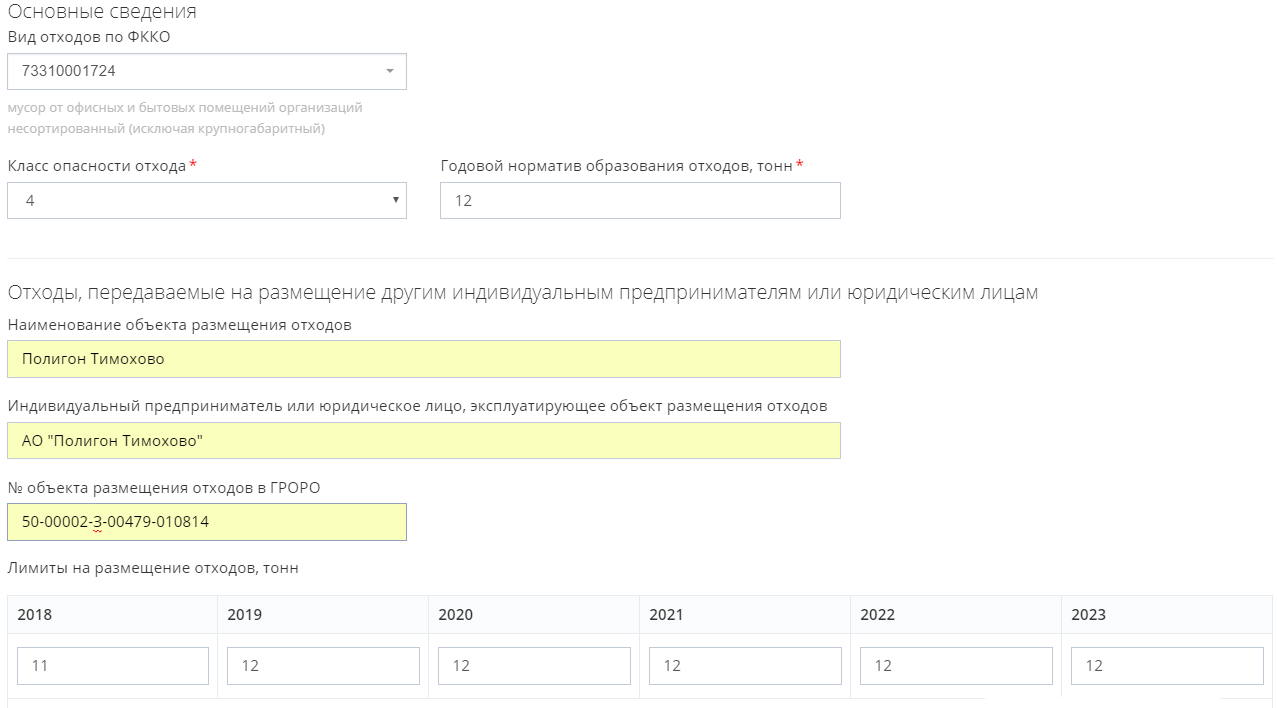 Рисунок 40ТЕХНОЛОГИИПри наличии лицензии на утилизацию, обезвреживание, обработку внесите данные об объекте в раздел Технологии. Для этого нажмите кнопку Добавить и заполните необходимые поля (рис.41а, 41б).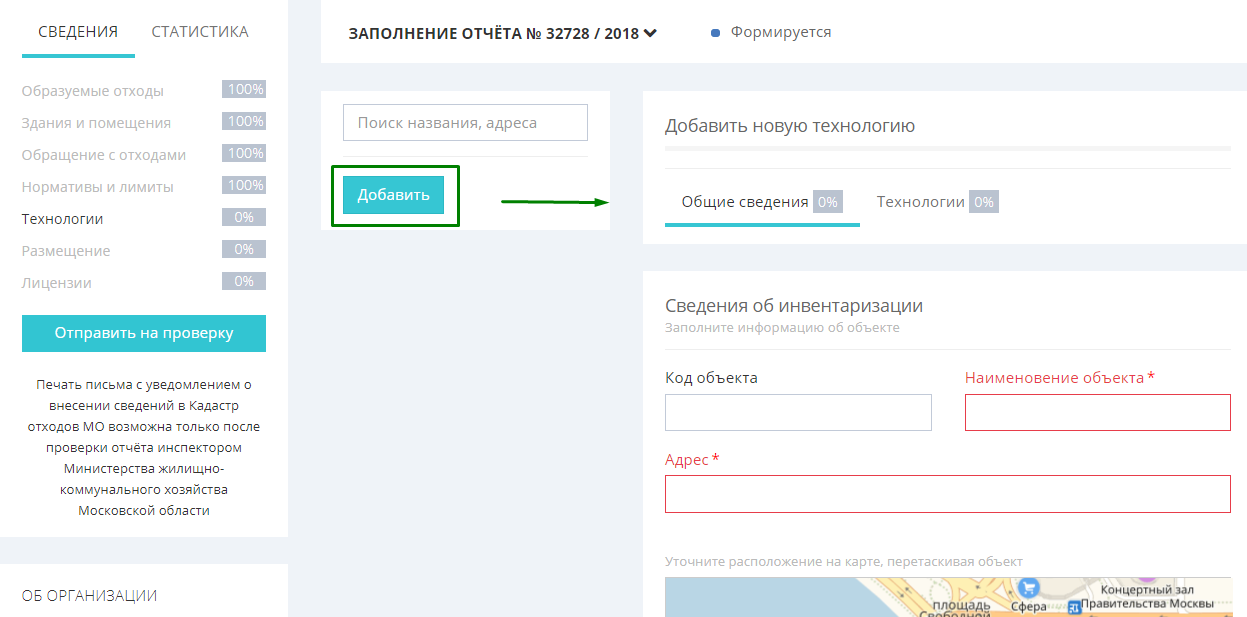 Рисунок 41а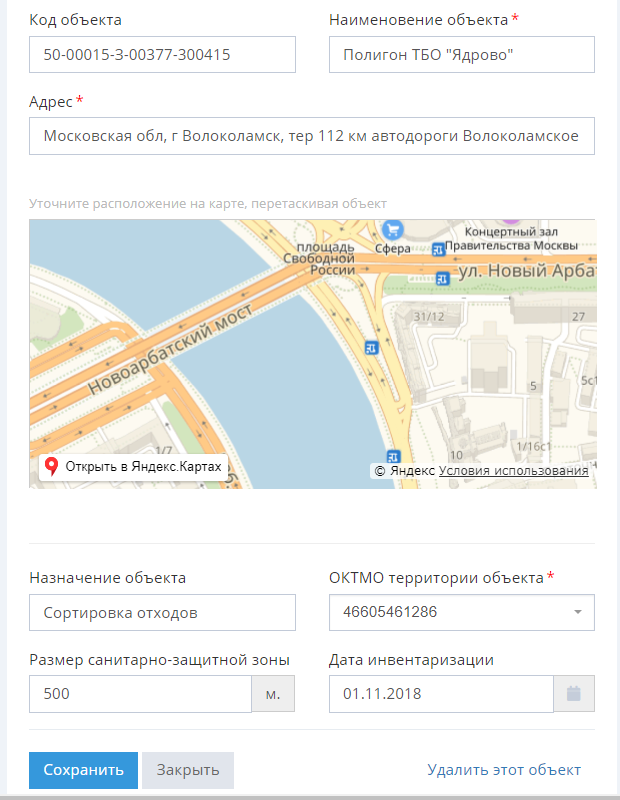 Рисунок 41бВо вкладке Технологии внесите сведения об используемых на объекте технологиях (рис.42а, 42б, 42в, 42г, 42д).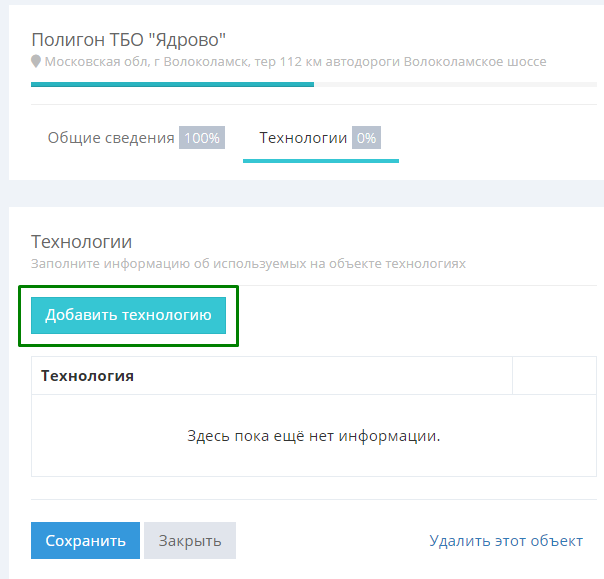 Рисунок 42аОписание технологии.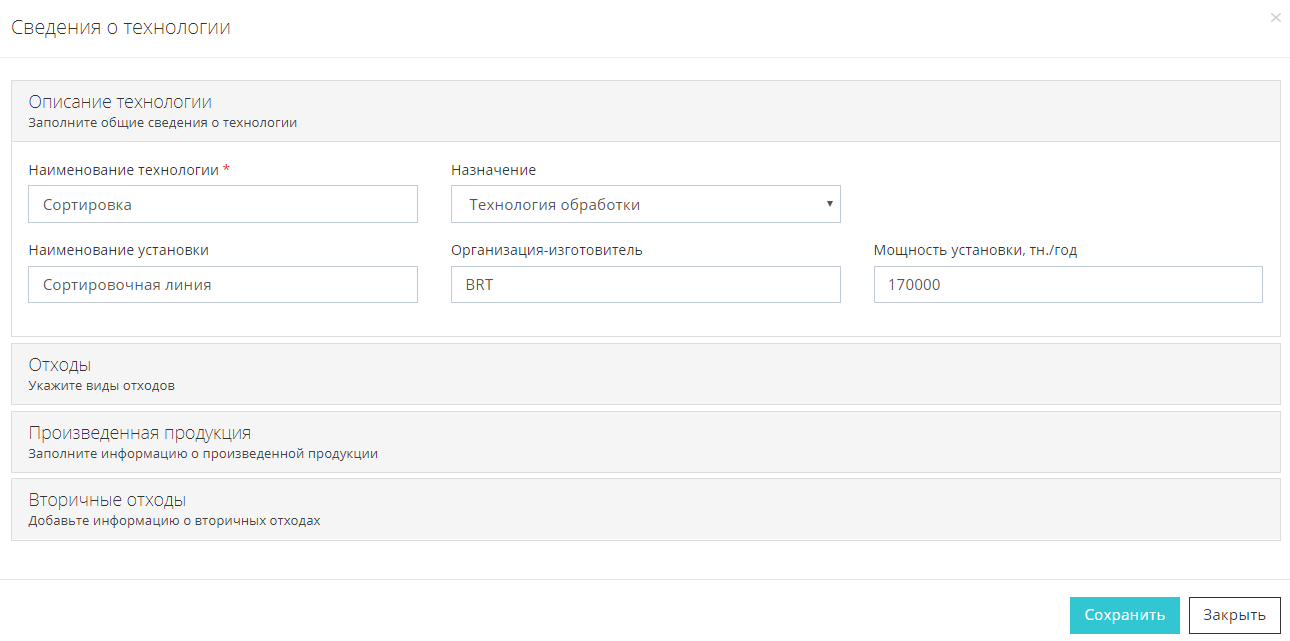 Рисунок 42бУкажите виды отходы, подвергаемые обработке (утилизации, обезвреживанию) и количество обработанных тонн в год (рис.42в). 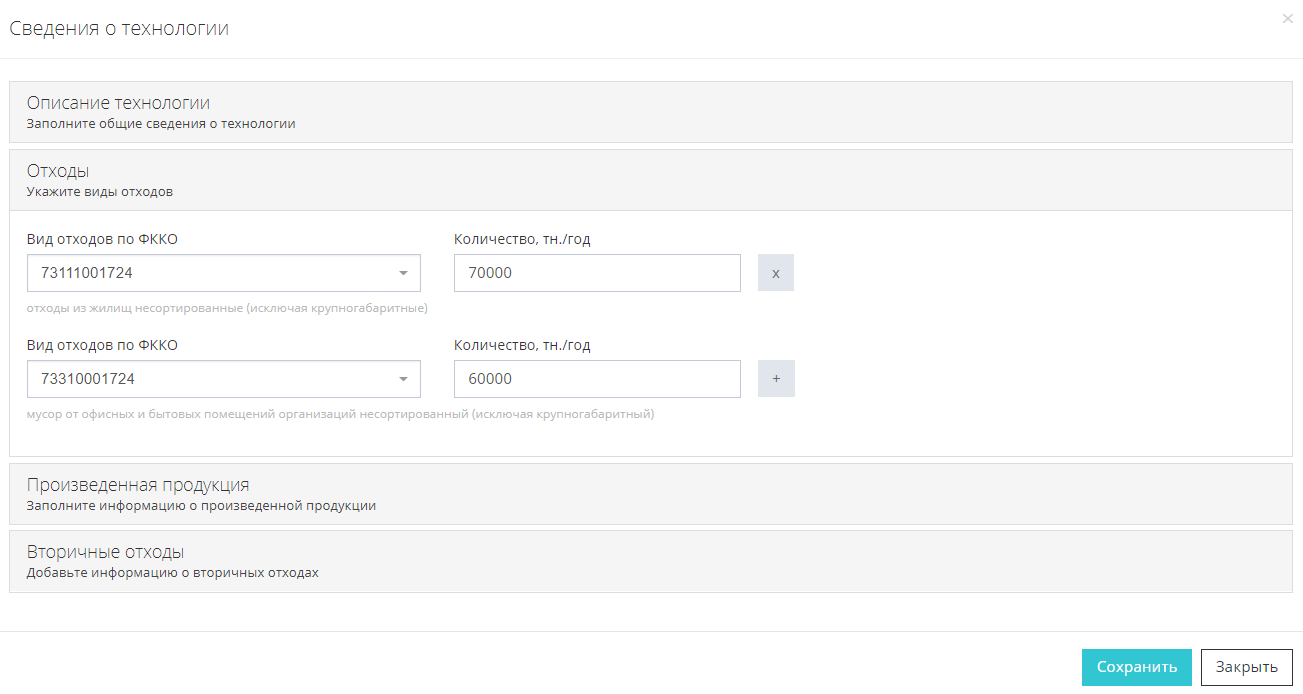 Рисунок 42вОтметьте, была ли произведена какая-либо продукция (рис.42г). 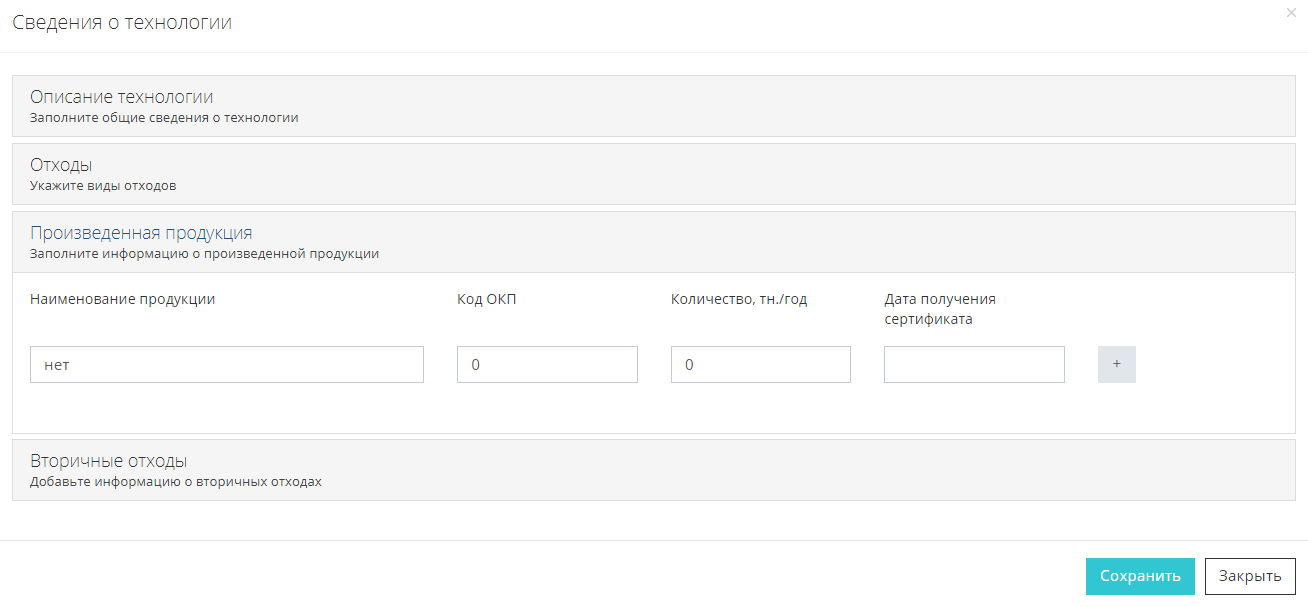 Рисунок 42гУкажите полученные в результате технологии отходы (рис.42д).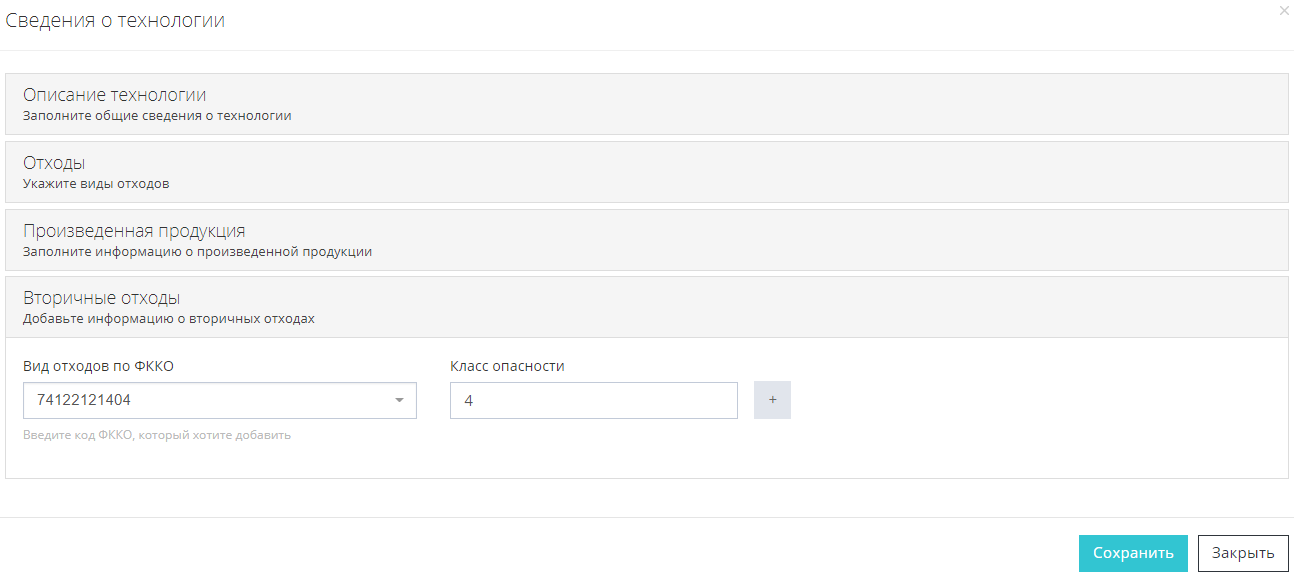 Рисунок 42дСохраните форму, а затем сохраните форму Технологии (рис.43). 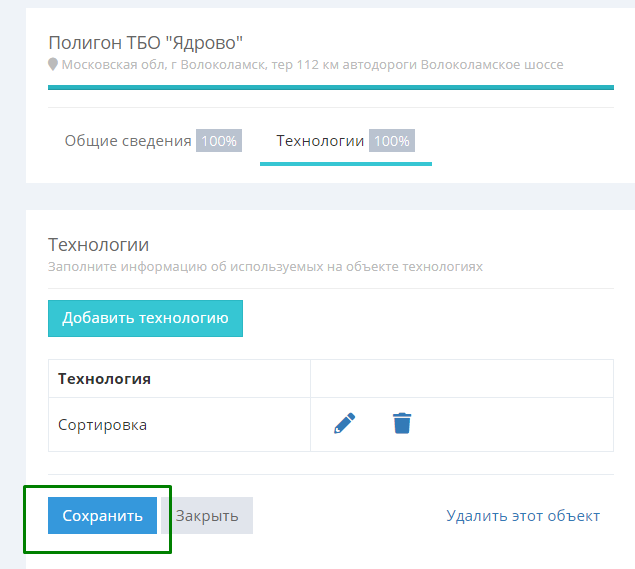 Рисунок 43После заполнения раздела (если у вас отсутствуют объекты размещения) переходите к форме Лицензии. РАЗМЕЩЕНИЕНажмите Добавить для начала заполнения раздела (рис.44). Основные сведения об объекте указываются в блоке Об объекте, где необходимо внести информацию о названии, месте нахождения, документации и прочем. Сохраняйте данные после заполнения каждого из подпунктов данной вкладки. 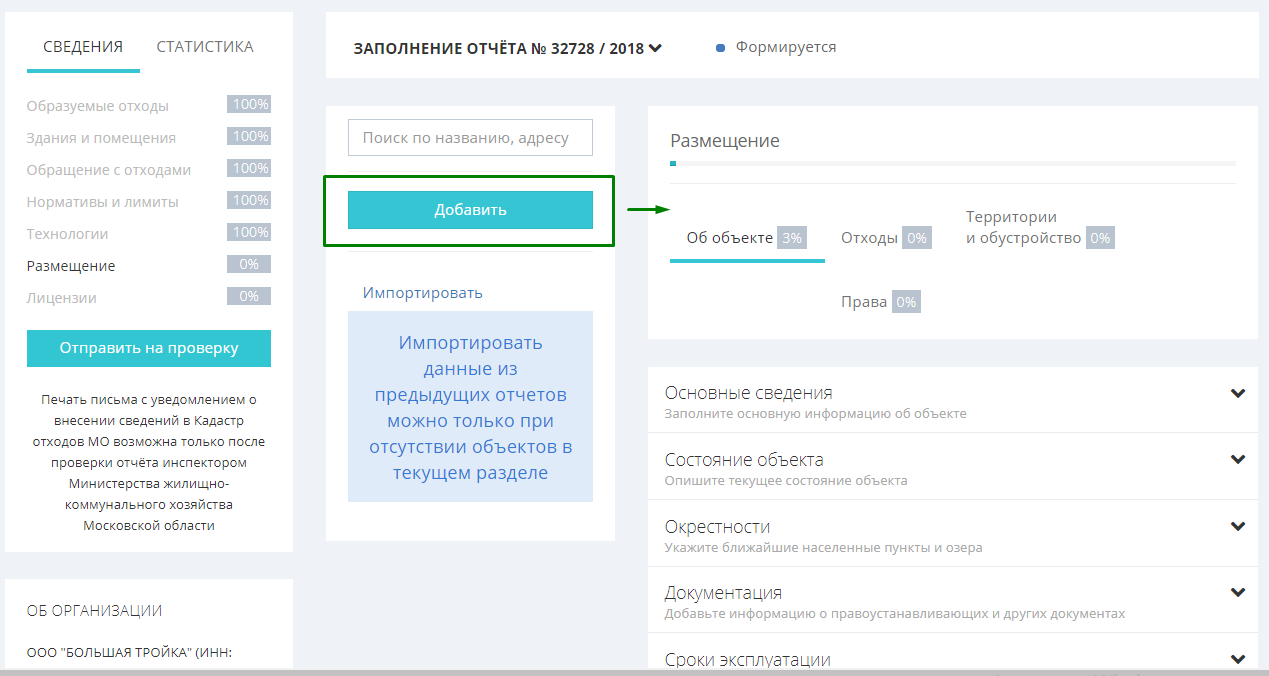 Рисунок 44Во вкладке Отходы необходимо добавить все виды отходов, принятые на полигон за отчетный период (рис.45). Сохраняйте форму после добавления каждого вида отходов.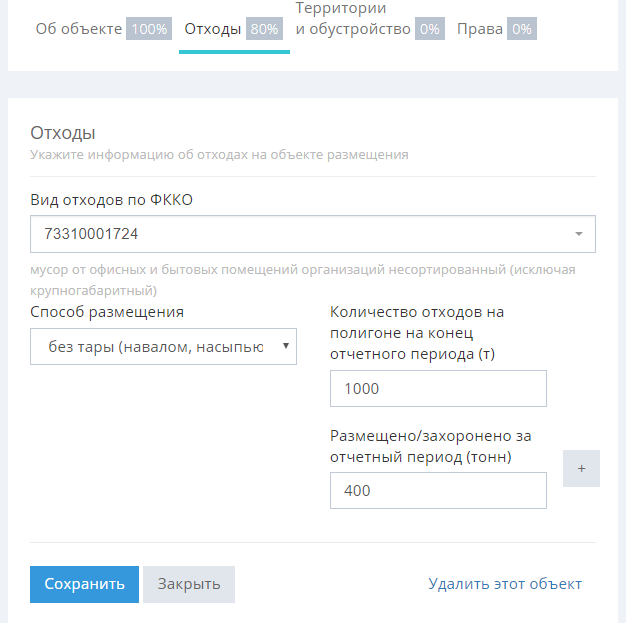 Рисунок 45Внесите данные во вкладки Территории и обустройство и Права (рис.46, 47).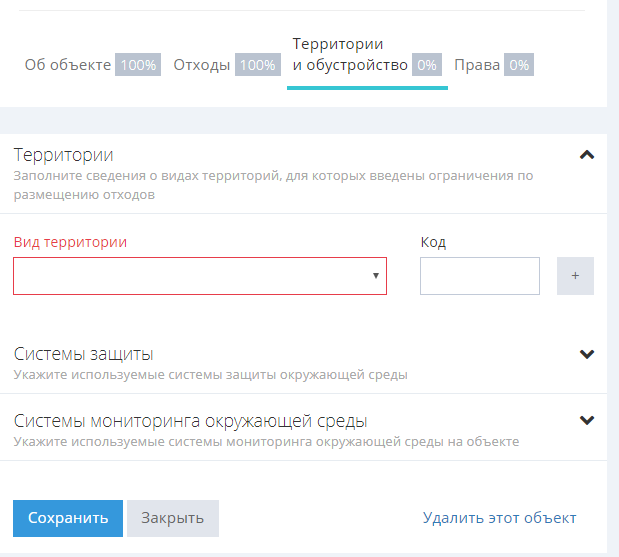 Рисунок 46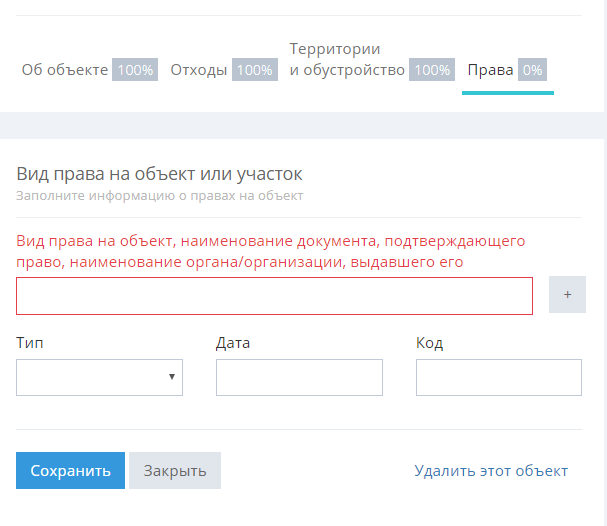 Рисунок 47После заполнения раздела на 100% переходите к вкладке Лицензии. ЛИЦЕНЗИИНажмите на кнопку Добавить для внесения информации о лицензиях (рис.48). 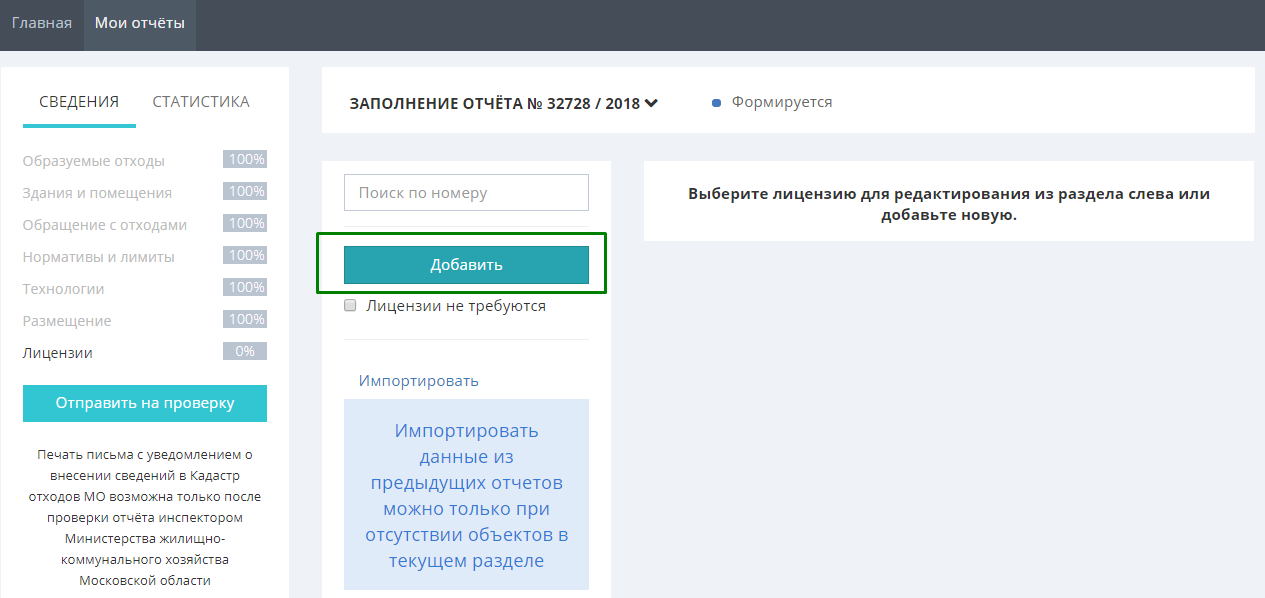 Рисунок 48Заполните поля в соответствии с информацией о лицензии. Если лицензия бессрочная, поставьте соответствующую галочку (рис. 49).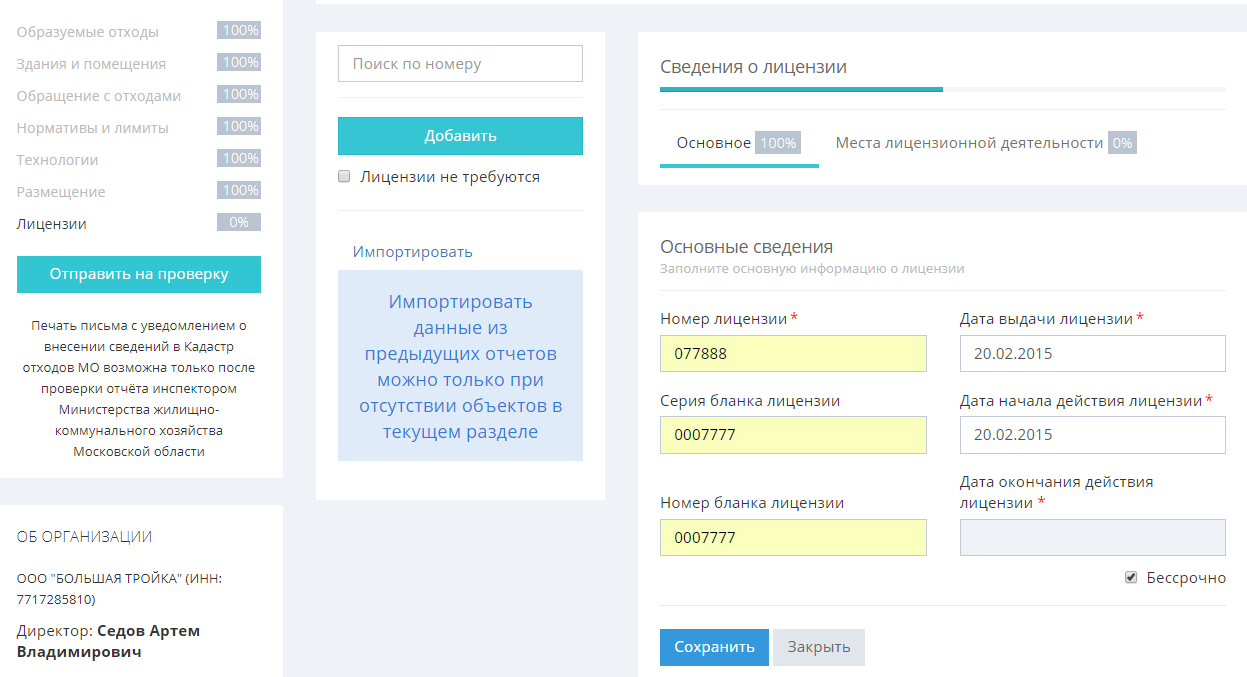 Рисунок 49Во вкладке Места лицензионной деятельности нажмите Добавить промплощадку и заполните необходимые поля (рис.50а, 50б).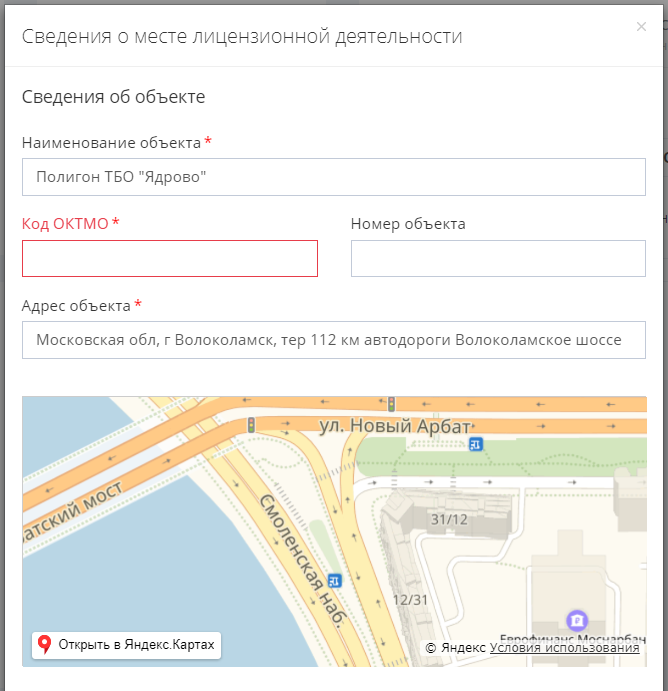 Рисунок 50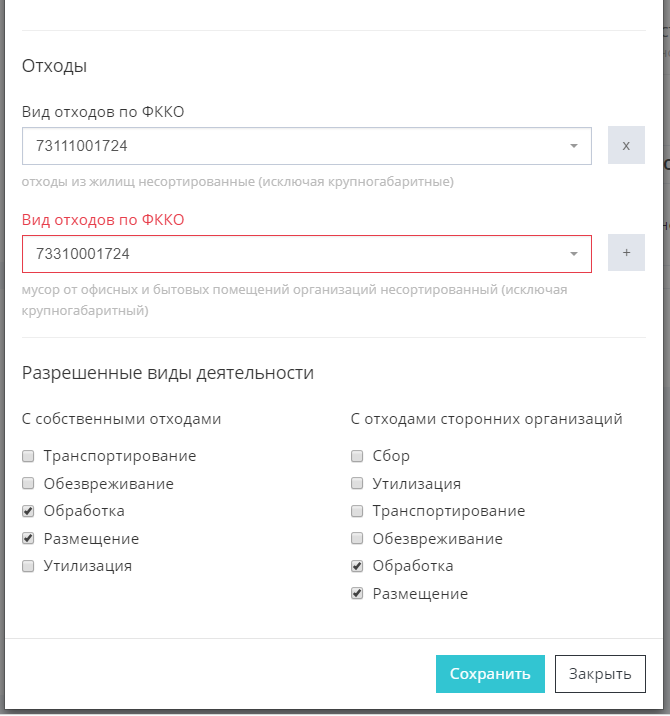 Рисунок 50бСохраните открытую форму и затем блок Места лицензионной деятельности. Заполнение раздела должно быть 100%.ОТПРАВКА ОТЧЕТАПосле заполнения всех сведений о передаче отходов по всем видам отходов, всем зданиям и помещениям, нормативам и лимитам убедитесь, что каждая форма заполнена на 100%. После этого нажмите кнопку Отправить на проверку (рис.51а, 51б). Статус отчета изменится с Формируется на Отправлен, и редактирование отчета станет невозможно. Если вы обнаружите ошибку после того как отправили отчет, свяжитесь с технической поддержкой по телефону +7 (499) 685-44-75. 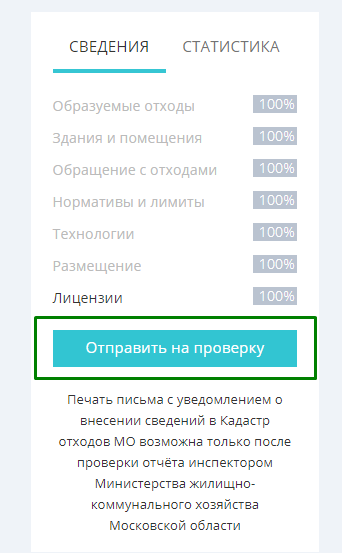 Рисунок 51а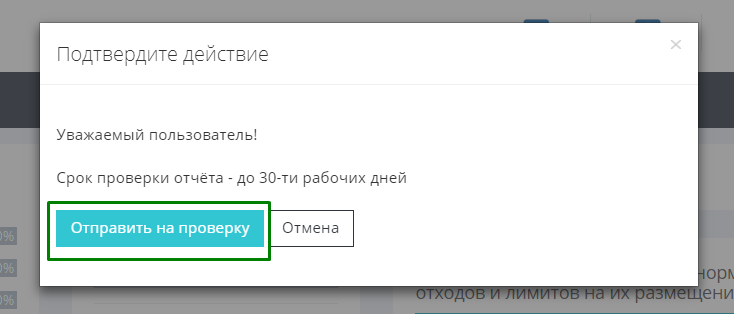 Рисунок 51бПосле отправки отчета на проверку на вашу электронную почту придет подтверждающее письмо. В случае если у инспектора есть замечания по отчету, то их можно будет найти в левом столбце (рис. 52), сообщение о получении замечания также придет на вашу электронную почту. 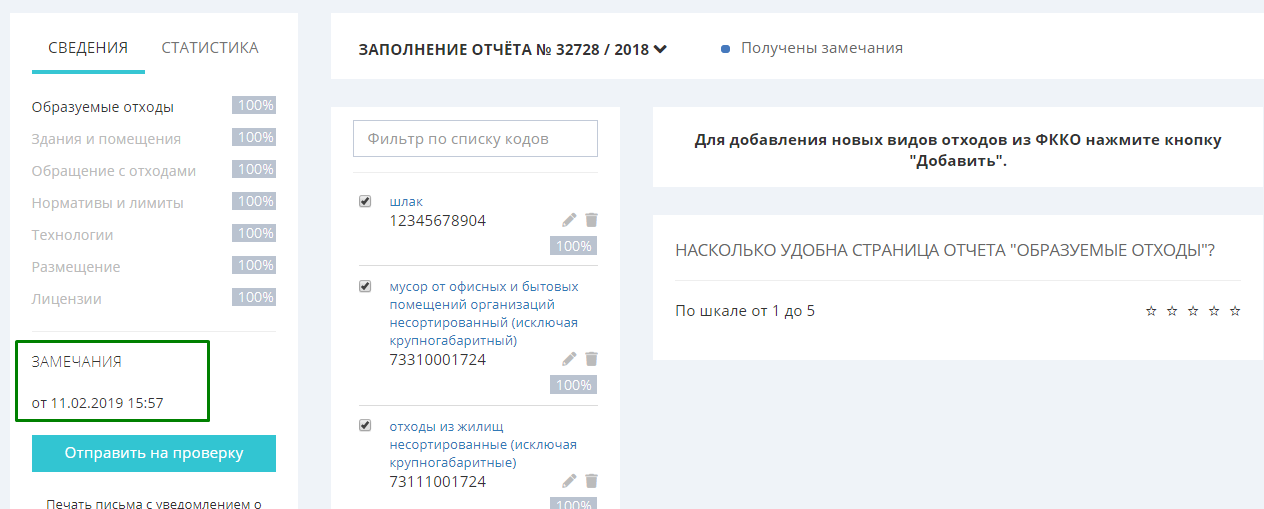 Рисунок 52Для просмотра замечаний нажмите на дату их получения (рис.53). Следует исправить полученные замечания и отправить отчет на повторную проверку. 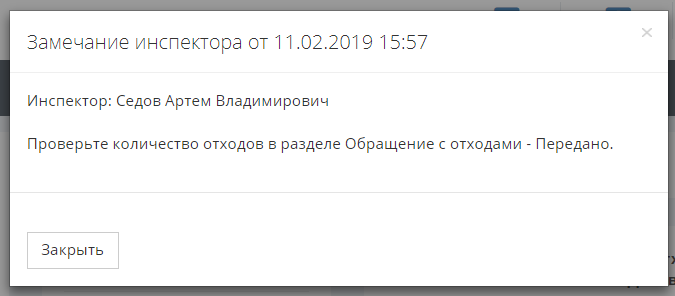 Рисунок 53В случае успешной проверки отчета инспектором статус отчета станет Ожидается бумажный документ (оповещение об этом событии придет на электронную почту), и станут доступны кнопки Распечатать бумажный документ и Подписать электронной подписью (рис.54). 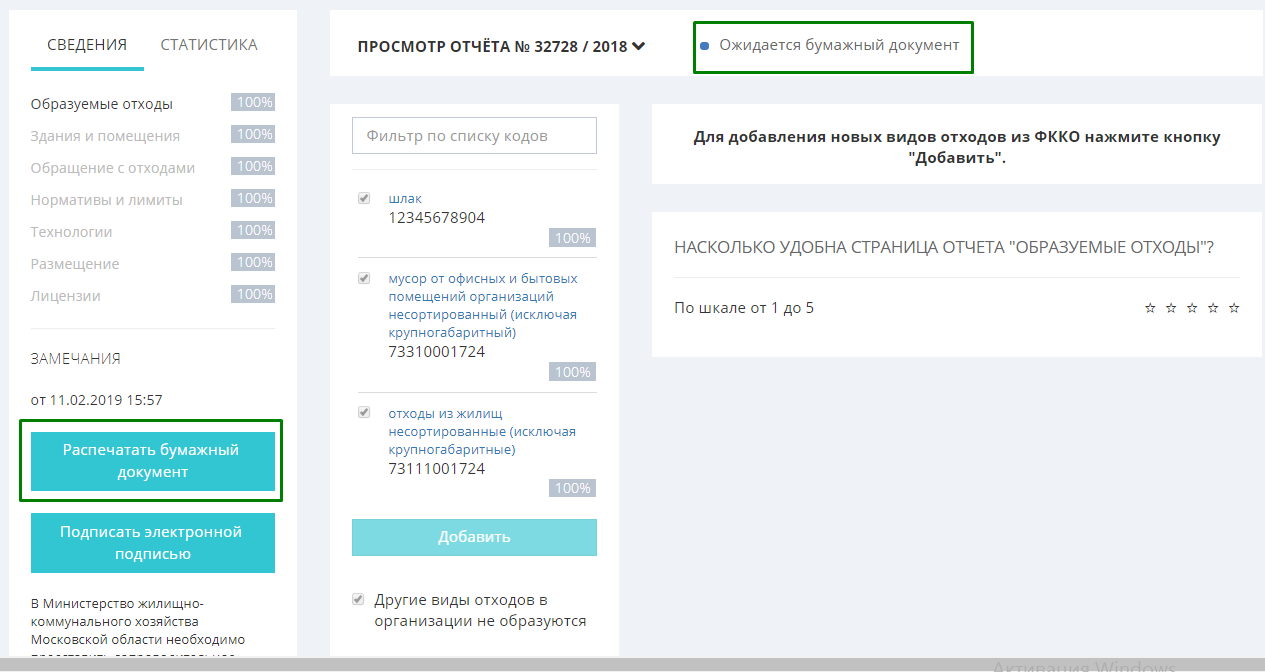 Рисунок 54Для печати подтверждающего письма со штрихкодом нажмите на кнопку Распечатать бумажный документ (рис.55). 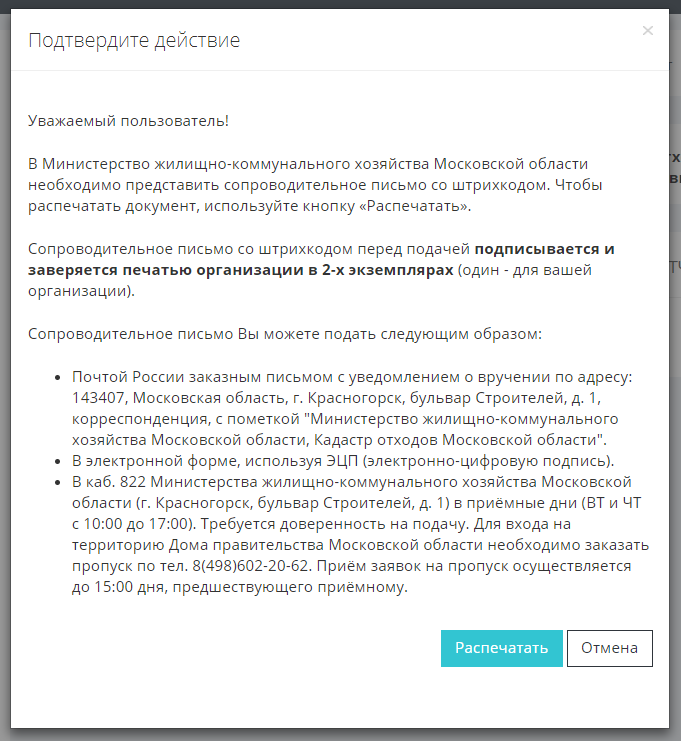 Рисунок 55Открывшийся документ можно сохранить (кнопка Скачать в правом верхнем углу) на свой компьютер или распечатать сразу, нажав на кнопку печати в правом верхнем углу (рис.56).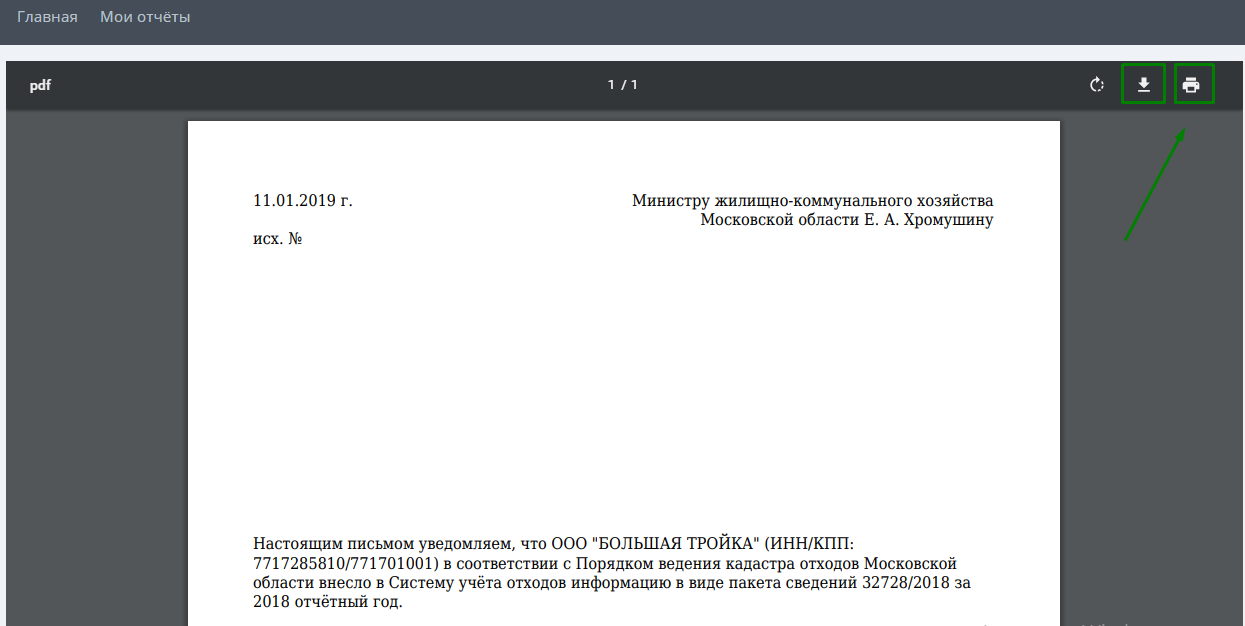 Рисунок 56Распечатайте документ в двух или более экземплярах, поставьте печати и подписи и отправьте одну копию Почтой России в Министерство жилищно-коммунального хозяйства. Остальные копии остаются в организации. Документ со штрихкодом (в двух экземплярах) также можно привезти самостоятельно в Красногорск, бульвар Строителей, 1: для прохода на территорию Дома правительства Московской области следует заранее заказать пропуск по телефону 8 498 602 20 62. 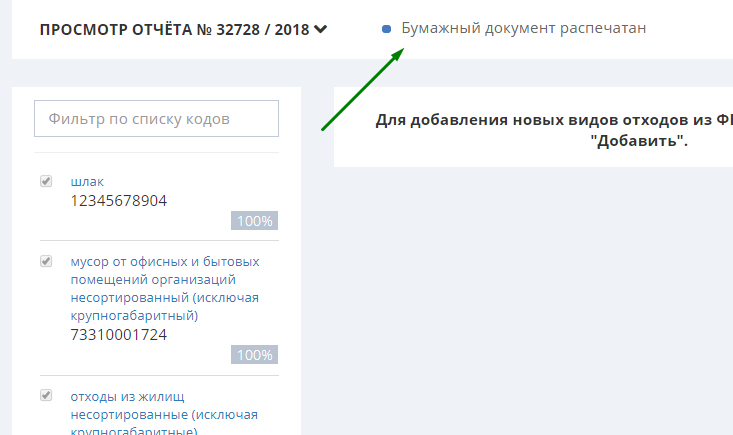 Рисунок 57После печати письма со штрихкодом статус отчета изменится на Бумажный документ распечатан (рис.57).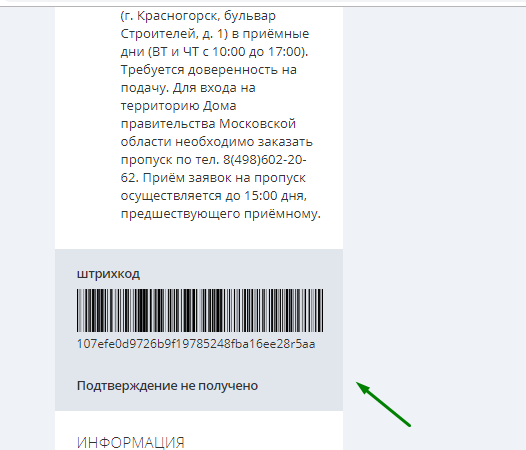 Рисунок 58В правом столбце в нижней части также появится отметка о штрихкоде (рис. 58). После получения инспектором письма со штрихкодом статус письма изменится на Бумажный документ получен. Даты изменения статусов вашего отчета вы можете просмотреть на вкладке Мои отчеты (рис. 59).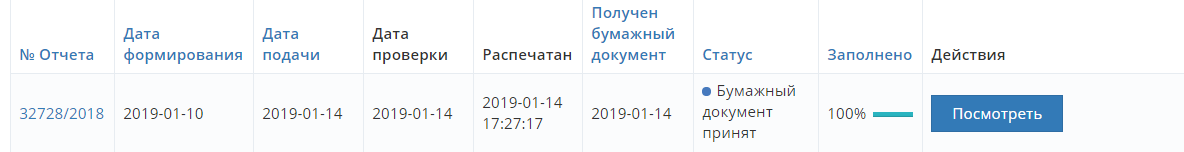 Рисунок 59Функция подписания отчета ЭЦП (рис.54) на данном этапе находится на доработке, поэтому не рекомендуется ее использовать. На этом подача отчета в систему завершена. Если у вас остались вопросы по заполнению кадастра, обратитесь, пожалуйста, к разделу Ответы на часто задаваемые вопросы http://esvr.mosreg.ru/faq. 